ГОДИШНА ПРОГРАМА ЗА РАБОТА НА ООУ „СВ.КЛИМЕНТ ОХРИДСКИ “ЗА УЧЕБНАТА 2019 / 2020 ГОДИНА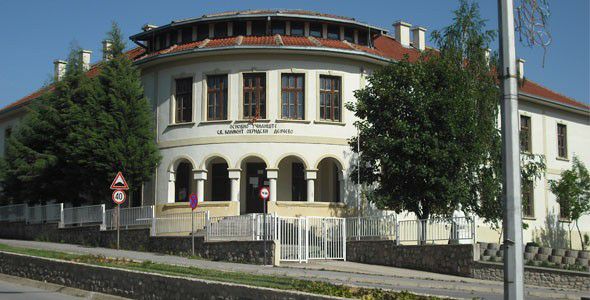 ДЕЛЧЕВО, август 2019 годинаС О Д Р Ж И Н А1. ВОВЕД 1.1.Документи на кои се заснова оваа Годишна програма………………………………………………..52. ОПШТИ ПОДАТОЦИ ЗА УЧИЛИШТЕТО2.1.Општи податоци за училиштето…………………………………………………………………………..72.2.  Просторни услови за работа на училиштето…………………………………………………………..8Материјално технички услови…………………………………………………………………………………...92.3. Мапа на училиштето (каде се наоѓа), ……………………………………………………......................102.4. Структура на училиштето…………………………………………………………………. ……………...122.5.Наставен и ненаставен кадар…………………………………………………………….........................142.6. Ученици……………………………………………………………………………………….......................152.6.1 .Број на ученици во Централното основно училиште во Делчево………………….......................152.6.2. Број на ученици во Централното основно училиште во Делчево –ПАРАЛЕЛКИ ЗА УЧЕНИЦИ СО ПОСЕБНИ ОБРАЗОВНИ ПОТРЕБИ………………………………….162.6.3.Број на ученици во Подрачното училиште во Град…………………………………………………..172.6.4.  Бро јна ученици во Подрачното училиште во Тработивиште…………………............................182.6.5. Број на ученици во Подрачното училиште во Разловци…………………………………...……….192.6.6.  Број на ученици во Подрачното училиште во Вирче……………………………............................202.6.7. Број на ученици во Подрачното училиште во Стамер……………………………………………….203.МИСИЈА И ВИЗИЈА……………………………………………………………………………………………..214.ВЕЌЕ НАУЧЕНО/СТЕКНАТИ ИСКУСТВА……………………………………………………………………225.ПОДРАЧЈА НА ПРОМЕНИ ,ПРИОРИТЕТИ И ЦЕЛИ……………………………………………………236.АКЦИСКИ ПЛАНОВИ…………………………………………………………………………………………247.ПЛАН ЗА ЕВАЛУАЦИЈА НА АКЦИСКИ ПЛАНОВИ…………………………………………………….268.КАЛЕНДАР ЗА РАБОТА……………………………………………………………………………………..288.1. КАЛЕНДАР за учебната 2018/19година…………………………………...………………………………288. 2. ЕКО КАЛЕНДАР………………………………………………………………….………………………….299.НАСТАВА…………………………………………………………………………………………………..….309.1. Вид на настава……………………………………………………………………………………...………309.2. Организција на задолжителната настава………………………………………………………...…….309.3. Изборна настава………………………………………………...………………………………………….319.4. Дополнителна настава…………………………………………………………………………………….319.5. Додана настава…………………………………………...………………………………………………...319.6. Индивидуализирани програми за надарени и талентирани ученици…………………….…………319.7. Индивидуализирани програми за ученици со посебни образовни потреби……………………….329.8. Проекти кои се реализираат во училиштето……………………………………………………………329.9. Употреба на ИКТ во наставата……………………………………………………………………………329.10. Поврзување на еколошката програма со редовната настава………………………………..…….3210.ОЦЕНУВАЊЕ…………………………………………………………………………………………..……..3310.1. Видови на оценување и календар на оценување…………………………….……………………….3310.2. Тим за следење,анализа и подршка………………………………………….…………………………3410.3 .Самевалуација на училиштето………………………………………………….………………………..3410.4. Воннаставни активности…………………………………………………………………………………..3410.4.1. Училишен спорт………………………………………………………………………………………..…3510.4.2 .Секции и слободни ученички активности………………………………………………………...…..36- Антикорупциска едукација на учениците во основните училишта ………………………………..……3810.4.3. Ученички натпревари…………………………………………………………………………………….4010.5. Општествено хумантарна работа………………………………………………………………………..4111.ПОДРШКА НАУЧЕНИЦИТЕ…………………………………………………………………….…………….4311.1. Постигнувања на учениците………………………………………………………………………………4311.2. Акциски план за подршка на учениците…………………………………………………………..………4411.3. Превентивни програми(насилство,болести на зависност,асоцијално однесување,соработка со установи за безбедност и социјална грижа)………………………………………………………………………………………………………….………4511.3.1.Програма за спречување на насилството во училиштето………………………………….………..4611.4. Безбедност во училиштето…………………………………………………………….……………………4811.5. Позитивна социо-емоционална клима……………………………………………………………………5112.ГРИЖА ЗА ЗДРАВЈЕТО…………………………………………………………….………………………….5212.1. Хигиена во училиштето…………………………………………….………………………………………...5412.2. Систематски прегледи………………………………………………..…………………………………….5412.3. Вакцинирање……………………………………………………………………..………………………..5412.4. Едукација за здрава храна………………………………………………………………………..……..5513.УЧИЛИШНА КЛИМА И ОДНОСИ ВО УЧИЛИШТЕТО………………………………………………..5613.1. Дисциплина……………………………………………………………………………………..…………..5613.2. Естетско и функционално уредување на просторот во училиштето……………………………….5713.3. Етички кодекси……………………………………………………………………………………………….5713.4. Мулти-културализам………………………………………………………………………………………...5813.5. Односи меѓу сите структури………………………………………………………………………………..5914.ПРОФЕСИОНАЛЕН РАЗВОЈ НА ОБРАЗОВНИОТ КАДАР……………………………………..…..6014.1. Детектирање на потребите и приоритетите……………………………………………………..……..6014.2. Активности за професионален развој………………………………………………………….……….6114.3. Личен професионален развој………………………………………………………………….…………6114.4. Хоризонтално учење……………………………………………………………………………………….6114.5. Тимска работа и училишна клима………………………………………………………….…………….6115.ВКЛУЧЕНОСТ НА СЕМЕЈСТВАТА ВО УЧИЛИШТЕТО………………………………………….…..6315.1. Во животот и работата на училиштето…………………………………………………………….……6315.2. Во процесот на учење……………………………………………………………………………………..6415.3. Во активностите на училиштето…………………………………………………………………………6415.4. Во донесување одлуки…………………………………………………………………………………….6415.5. Едукација на семејството…………………………………………………………………………………6516.КОМУНИКАЦИЈА СО ЈАВНОСТА И ПРОМОЦИЈА НА УЧИЛИШТЕТО……………………………...6616.1. Локална заедница (локална самоуправа, бизнис заедница, местно население) 16.2. Институции од областа на културата…………………………………………………………………..…6616.3. Институции од областа на образованието……………………………………………………………....6716.4. Невладини организации………………………………………………………………………………….…6816.5. Спортски друштва……………………………………………………………………………………………6816.6. Здравствени организации…………………………………………………………………….…………….6816.7. Медиуми( со цел промоција на училиштето)……………………………………….…………………...6917.УЧЕНИЧКИ ЕКСКУРЗИИ И ПОСЕТИ………………………………………………………………………..7018. ОТВОРЕН ДЕН НА ГРАЃАНСКО ОБРАЗОВАНИЕ………………………………………………………72ВОВЕД      ООУ „ Св. Климент Охридски “ -  Делчево, општина Делчево ,пред почетокот на секоја учебна година посветува посебно внимание при изработката на Програмата за работа на училиштето. Истата служи во текот на целата учебна година како основен документ каде е опфатена севкупната воспитно-образовна работа и е основен извор на секаков вид информации од работата, програмите и акционите планови   за работа на училиштето.                ООУ,, Св.Климент Охридски ,, - Делчево ,својата Годишна програма за работа ја прави со цел подобра реализација на воспитно-образовниот процес во училиштето, реализација на сите програми и упатства од МОН на Република Северна Македонија и Бирото за развој на образованието и секако да одговори на современите светски трендови во воспитувањето, развојот и стекнувањето знаења на младите генерации, кои се столбот на иднината за секое современо општествено уредување.1.1  Документи врз кои се заснова оваа  Годишна програма се :-Законот за основно образование, Закон за работни односи, Закон за јавни набавки, Закон за организација и работа на органите на државната управа и други.-Подзаконски и интерни акти ( Статут, Етички кодекс, Деловници за работа на органите, Правилници ( Правилник за работа на комисии, Правилник за дежурства на наставниците, Правилник за работно време итн.)-Наставните планови и програми за основното образование-Концепција за деветгодишно основно образование-Статут на училиштето-Програма за развој на училиштето- Извештаи ( Годишен извештај на училиштето од претходната учебна година, Извештаи од интегрална евалвација, од само-евалвација, Програма за развој, Извештаи за финансиското работење на училиштето, Записници).-Програма за работа на училиштето од претходната учебна година ( 2018/2019год.)-Календар за работа на училиштето-Правилник за организација на ученички екскурзии-Програма за работа со родителите		-Планови и програма за работа на директорот,педагогот,психологот и стручните органи и тела кои делуваат во училиштето.               Со Годишната програма за работа на училиштето се планира обемот и распоредот на активности што произлегуваат од наставниот план и наставните програми за реализација на наставата и воннаставните активности. Исто така, во состав на Годишната програма за работа на училиштето, постои и програма за следење и вреднување на работата на училиштето, за реализирање на развојните цели. Следењето и вреднувањето на поставените цели се реализира преку интерна самоевалуација, а носители се наставниците, директорот, учениците, родителите и стручните соработници. Наставните програми за задолжителните предмети и изборните ги подготвува БРО а ги одобрува МОН. Врз основа на програмите секој наставник изготвува своја наставна програма за предметот по кој изведува настава. За реализација на додатна и дополнителна настава исто така наставникот изготвува планирање. Наставните програми се чуваат кај училишниот педагог.Во училиштето се реализира проширена програма според Концепцијата за основно образование кои што опфаќаат: - Прифаќање на учениците од I-V одд еден час пред започнување на наставата и еден час по завршување на наставата, - Организиран продолжен престој за учениците од I одделение и продолжен престој во група од прво до петто одделение.2.ОПШТИ ПОДАТОЦИ ЗА УЧИЛИШТЕТООпшти  податоци за училиштето2.2.  Просторни услови за работа на училиштето  Материјално технички услови2.3  Мапа на училиштето ( каде се наоѓа) , 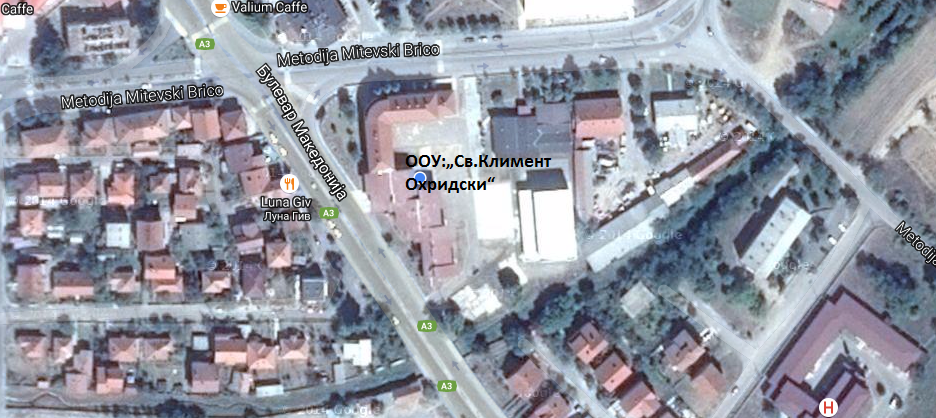 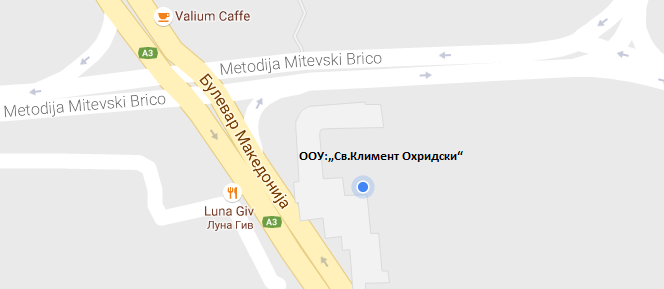 2.4. Структура на училиштето2.5. Наставен и ненаставен кадарСтепен на образование на вработениСтаросна структура на вработени2.6. Ученици  2.6.1 . Број на ученици во Централното основно училиште во Делчево2.6.2 .Број на ученици во Централното основно училиште во Делчево –ПАРАЛЕЛКИ ЗА УЧЕНИЦИ СО ПОСЕБНИ ОБРАЗОВНИ ПОТРЕБИ2.6.3. Број на ученици во Подрачното училиште во Град2.6.4.   Број на ученици во Подрачното училиште во Тработивиште2.6.5 . Број на ученици во Подрачното училиште во Разловци2.6.6.  Број на ученици во   Подрачното училиште во Вирче2.6.7.Број на ученици во Подрачното училиште во Стамер2.7. Наставен јазик3.МИСИЈА И ВИЗИЈАНашето училиште е јавна воспитно-образовна установа во која сите ученици од различни националности се стекнуваат со квалитетни знаења. Исто така училиштето е и место во кое што наставниците постојано професионално се усовршуваат за да можат да ги следат промените во наставните програми и во научните достигнувања за да одржуваат квалитетна настава, која е приспособена за потребите на сите ученици вклучувајќи ги и учениците со посебни образовни потреби. Ние како воспитно-образовна институција превземаме активности со кои подржуваме партнерски односи со училиштата во кои учат ученици од различно етничко потекло.МОТО НА УЧИЛИШТЕТО„РАЗЛИЧНОСТИТЕ ПОМЕЃУ ЛУЃЕТО НЕ ТРЕБА ДА ЗНАЧАТ И СПРОТИВНОСТИ МЕЃУ НИВ,ТУКУ ТРЕБА ДА ПРЕТСТАВУВААТ МОТИВ ЗА ОСОЗНАВАЊЕ НА ТУЃОТО И ЗА ИЗНАОЃАЊЕ НА ПОВИСОКИ ЗАЕДНИЧКИ ВРЕДНОСТИ„Почитувај за да бидеш почитуван!!!(слоган произлезен од страна на учениците)Училиштето е воспитно образовна установа, храм на знаењата, столб на општеството и втор дом за секој ученик без разлика на вера, нација, боја, религија и етничка припадност. Нашето училиште е модерна институција која обезбедува подеднакви можности за сите ученици со цел да го искористат својот капацитет за да стекнат знаења, вештини и умеења кои се предуслов за нивно понатамошно дообразување и постигнување на високи достигнувања. Исто така училиштето ќе овозможува кај учениците да се развие свеста за правата, обврските и меѓусебно почитување на сите деца-ученици од различни етнички заедници. Училиштето ќе биде посакувана средина  во која учениците ќе напредуваат според своите индивидуални способности, ќе се негува позитивната училишна клима, професионализмот и градењето на демократски односи.4.  ВЕЌЕ НАУЧЕНО / СТЕКНАТИ  ИСКУСТВАМинатогодишното искуство покажа дека многу од активностите кои се спроведоа во училиштето дадоа голем бенефит за воспитно образовната работа и постигањата на училиштето. Како многу корисни и успешни се покажаа обуките кои се организираа за наставниците. Оваа година ќе се продолжи со обуки и предавање на наставниците со кои ќе се надоградуваат во полето за работа со ученици со посебни потреби, во полето на оценувањето на учениците, усовршување на ИКТ во наставата и сл. Во текот на оваа учебна година сите тимови во училиштето ќе обезбедат директна или индиректна подршка на наставниците и стручните соработници во однос на професионалниот развој на наставниците. Тимовите заедно со раководната и стручната служба во училиштето ќе обезбедат низа обуки, консултации ,работилници и десеминации во насока на професионалниот развој.Во училиштето и понатаму ќе се продолжи со едукација за еколошко образование и интегрирање на  што повеќе еко содржини во наставните и вон наставните содржини се со цел создавање на свест за чиста околина, здрав живот и здрави генерации.Во планирањето на активностите за оваа учебна 2019 / 2020 година се користени анализи од целокупното работење на училиштето и реализација на воспитно-образовната работа во училиштето: Анализи и заклучоци од Самоевалуацијата на работата на училиштето и План за развој на училиштето од 2018-2022 година ; Анализи и препораки од Училишниот одбор; Анализи и заклучоци од работењето на Наставнички совет, Одделенски совет, Стручни активи, Тимот за меѓуетничка интеграција и реализацијата на Програмата за професионален развој на наставниот кадар; Знаења стекнати од обуки, искуства од реализација на Наставните планови и програми и реализиција на концептот за деветгодишно образование; Нови знаења и вештини од планирање, подготовки и реализација на наставата и воннаставните активности во нашето училиште; Имплементација на: Програми за еколошката едукација во образовниот систем, придобивките од употребата на училишните Кодекси и правилници, критериуми и етички кодекси на оценувањето; Продобивките од примената на ИКТ во планирање и реализација на наставата и воннаставните активности;Промени во клима и култура и иновациите во реализација на наставата и воннаставните активноти настанати со имплементација на Проектот за меѓуетничка интеграција во образовниот процес.5. ПОДРАЧЈА НА ПРОМЕНИ, ПРИОРИТЕТИ И ЦЕЛИ                  Стратешки цели: Максимално искористување на ученичките потенцијали, овозможување на материјални и човечки ресурси за стекнување на знаења, вештини и умеења на учениците и вистинско насочување за нивно понатамошно образување и професионално ориентирање. За постигнување на овие цели е потребна добра организација во училиштето, добра поставеност на сите структури во училиштето, добри услови за изведување на наставата и воннаставните активности, снабденост со материјални средства, добра училишна клима и култура, соработка со локалната средина, медиумите, невладините организации, следење на промените во општеството, модернизација на целокупниот воспитно образовен процес. Од стратешките цели на училиштето, приоритетите, можностите, човечките и материјалните ресурси, самоевалуацијата на нашето училиште и развојниот план на истото, извршената интегрална евалуација и извештаите на училиштето и извештајот од Државниот просветен инспекторат, потребите на учениците, наставниците и другите вработени, соработката со родителите и локалната средина и согледувајќи ги силните и слабите страни на училиштето, и имајќи ги во предвид дефинираната мисија и воспоставената визија, ги определивме потребите на промени на училиштето. Се потрудивме да ги определиме приоритетните барања имајќи во предвид дека е потребно и тие да бидат остварливи и да се во рамките на нашите можности. Од листата на потреби за учебната 2019/2020 година, училиштето ги издвои следниве приоритети:1. Континуирано следење на ефикасноста на работата на наставниците2.Унапредување на соработката со родителите,а особено со родителите на учениците со послаби постигнувања3. Подобрување на квалитетот на наставата преку нагледни средства,дидактички материјали и литература и професионален развој на наставниците;4. Естетско уредување на училиштето и уредување на училишниот двор.6.АКЦИСКИ ПЛАНОВИ7.ПЛАН ЗА ЕВАЛУАЦИЈА НА АКЦИСКИ ПЛАНОВИ8.КАЛЕНДАР ЗА РАБОТА    8.1. КАЛЕНДАР за учебната 2019 / 2020 годинаЗа сите граѓани на РМ8 Септември (недела) Ден на независноста на РМ – неработен ден понеделник                                                                                                          11 Октомври (петок) Ден на народното востание23 Октомври (среда) Ден на Македонската Револуционерна Борба 8 Декември (недела) „Св. Климент Охридски“ – неработен ден понеделник20 Април (понеделник) Втор ден Велигден1 Мај (понеделник) Ден на трудот 24 Мај (недела) „Св. Кирил и Методиј“- неработен ден понеделник24 Мај (недела) Рамазан Бајрам – прв ден - неработен ден понеделникЗа граѓаните од православната вероисповест19 Јануари (недела) Богојавление (Водици) - неработен ден понеделник17 Април (петок) Велики Петок, петок пред Велигден* Извор – Универзитетски календар на активности и неработни денови во студиската 2019/2020 година8.2. ЕКО КАЛЕНДАР9. НАСТАВА9.1.    ВИД НА НАСТАВА             Во училиштето се реализира задолжителна настава, изборна настава, дополнителна и додатна настава и проширена програма.9.2.ОРГАНИЗАЦИЈА НА ЗАДОЛЖИТЕЛНАТА НАСТАВА            Наставата се реализира на македонски јазик по изготвени наставни планови и програми од МОН и БРО. Во рамките на реализација на задолжителната настава се интегрираат и содржини од еколошки теми, ИКТ, а за учениците со посебни образовни потреби се изготвуваат и посебни образовни планови ( долгорочни среднорочни и краткорочни ).  Согласно со Наставниот план и програма за основно образование наставата се планира, организира и реализира и истата континуирано се следи. Во Централното и Подрачните училишта наставата се реализира во една смена која започнува во 08:00 а завршува во 13:30 часот. Со реализацијата на наставата се остваруваат основните образовни и воспитни цели на училиштето. Преку наставниот процес учениците се стекнуваат со трајни знаења, вештини, умеења и формираат систем на ставови и вредности и ги развиваат своите индивидуални способности. Во планирањето и реализацијата на наставата се посветува потребното внимание на сите категории ученици : просечните ученици, талентираните и учениците со посебни  образовни потреби.9.3. ИЗБОРНА НАСТАВА            Изборните предмети им даваат можности на учениците за проширување и продлабочување на знаењата и развивање на индивидуални  способности во одделни наставни предмети, според наставниот план изучување на изборни предмети има во  IV,  V,  VI, VII, VIII, IX одделение. На крајот на наставната 2018/ 2019 година беа оджани родителски средби каде на учениците им беа понудени изборни предмети кои ќе ги изучуваат во текот на учебната 2019 /  2020 година.  Беше спроведена анкета каде учениците во согласност со нивните родители се изјаснија кој изборен предмет сака да го изучува нивното дете во текот на следната наставна година. Според резултатите оваа учебна година ќе се изучуваат следниве изборини предмети: Творештво, Запознавање со религиите, Етика во религиите, Вештини на живеење, Изборен спорт, Техничко образование, Истажување на родниот крај, Проекти од ликовната уметност, Програмирање.9.4.  ДОПОЛНИТЕЛНА НАСТАВА	За ученици кои заостануваат во совладување на наставните содржини во редовната настава се организира дополнителна настава, која има цел да им овозможи полесно совладување на наставните содржини кои им претставуваат потешкотии на учениците. Дополнителна настава се реализира во тек на наставната година, а по потреба и по завршувањето на наставната година како продолжителна настава. Според потребите може да се организира од секој наставник со еден до два часа неделно. Реализацијата на дополнителна и додатна настава се евидентира во одделенскиот дневник и е дел од годишниот глобален план на секој наставник поединечно. Согласно препораките од БРО, најдоцна до 20 септември училиштето ќе изработи распоред за Дополнителна настава кој по донесувањето станува составен дел на оваа Годишна програма.  9.5. ДОДАТНА НАСТАВА          За учениците кои покажуваат особен интерес за одреден предмет се организира додатна настава. Додатната настава има цел проширување, систематизирање и збогатување на знаењата од одреден предмет, поттикнување на интереси и способности на учениците. Реализацијата на  додатна настава се евидентира во одделенскиот дневник и е дел од годишниот глобален план на секој наставник поединечно. Согласно препораките од БРО, најдоцна до 20 септември училиштето ќе изработи распоред за Додатна настава кој по донесувањето станува составен дел на оваа Годишна програма.9.6.  ИНДИВИДУАЛИЗИРАНИ ПЛАНОВИ ЗА НАДАРЕНИ И ТАЛЕНТИРАНИ УЧЕНИЦИВо нашето училиште во учебната 2017/2018 година е формиран инклузивен тим за поддршка, работа и грижа за учениците со посебни образовни потреби како и за надарените и талентираните ученици. Инклузивниот тим изработува програма, обрасци и инструменти за детектирање и работа со овие ученици, оделно по секој предмет, по којшто конкретниот ученик покажува надареност или исклучителен афинитет. Во соработка со дефектолог, педагог, психолог и инклузивниот тим, наставниците ќе ги спроведуваат активностите и ќе ја реализираат програмата.9.7.   ИНДИВИДУАЛИЗИРАНИ ПРОГРАМИ ЗА ДЕЦА СО ПОСЕБНИ ОБРАЗОВНИ ПОТРЕБИКако и секоја учебна година, со учениците со ПОП ќе се работи по претходно изготвен  акционен план, во којшто се вклучени и Годишната програма за работа на инклузивниот тим, Процедурата за идентификација на деца со ПОП и изработка на Индивидуален образовен план . Кај секој ученик кај којшто ќе биде детектирана потреба за изработка ИОП, наставниците, дефектологот и родителот на засегнатиот ученик ќе се изработуваат ИОП и за индивидуалните потреби и способности на учениците со ПОП. Овие планирања се составен дел од планирањата на наставникот.9.8.   УПОТРЕБА  НА ИКТ ВО НАСТАВАТААктивната наства и користењето на ИКТ во наставата се предуслов за напредна и современа настава каде ученикот е во центарот на вниманието и е активен во текот на целиот час додека наставникот е насочувач и организатор на часот. Со ваквиот вид на настава учениците стекнуваат самодоверба, самостојност во работата, лично искуство и знаење кое е долгорочно за него.Наставникот во својата годишна програма за работа , планира да реализира 30% од наставата со користење на ИКТ кои се расположливи во училиштето.9.9.  ПОВРЗУВАЊЕ НА ЕКОЛОШКАТА ПРОГРАМА СО РЕДОВНАТА НАСТАВАУчилиштето во соработка со Еко-одборот врши интегрирање на еколошките содржини од деветте еколошки теми во предметите,  наставните содржини и часовите по соодветното одделение. Секој наставники стручен актив избира еколошки содржини од приложените еколошки содржини од сите 9 теми, кои се во корелација со неговите наставни содржини кои ги предава во соодветните одделенија. По изборот на еколошките содржини, изготвува план за интегрирање на еколошката содржина во наставата и во текот на  годината истиот го реализира. Со тоа се збогатуваат постоечките предмети со еколошки содржини и  содржини за заштита и унапредување на  животната средина. Учениците, наставниците, останатите вработении пошироката заедница добиваат знаења за конкретните акции кои ги презема училиштето за заштитата на животната средина.10.    ОЦЕНУВАЊЕ10.1.   Видови на оценување Учениците се оценуваат според стандардите за оценување дадени од БРО и МОН. Согласно Концепцијата за деветгодишно образование учениците се оценуваат описно и нумерички според три развојни периоди: уценици од I до III одделение со описно оценување, ученици од IV до VI одделение кои се оценуваат описно и нумерички и ученици од VII до IX одделение кои се оценуваат нумерички .Училиштето води сметка за оптовареноста на учениците со писмено оценување. За таа цел училиштето изготвува план за писмено оценување во кој при планирањето се води сметка за законските ограничувања (дневно да се реализира најмногу едно, а седмично најмогу 2 писмени работи). Секој наставник води досие за ученици и професионално досие на наставник. Досието за ученици содржи ученички изработки со цел перманентно следење на учениците и формирање објективна оценка. Професионалното досие на наставникот содржи дел од изработките на учениците, планирањата и превземените активности за реализација на редовната настава и воннаставните активности. Наставниците се грижат за реално оценување на знаењата на учениците преку примена на стандарди во оценувањето. Имплементирањето на стандардите за оценување ќе се стимулира преку реализирање активности од програмите на стручните активи и континуирано следење на новитетите од БРО. Формативното и сумативното оценување се планираат и реализираат во текот на наставата преку редовно следење и вреднување на постигањата на учениците, прибирање показатели за нивните активности, ангажирање на учениците, посветеност во работата како и тимската работа.Следењето се изведува индивидуално, групно и колективно во зависност од следената педагошка појава. Се врши по пат на соодветни инструменти и техники (усно и писмено проверување, објективни тестови, писмени вежби, усни вежби, контролни задачи, есеи, проекти, набљудување и др.) со што се прибираат податоци, а потоа истите се евидентираат и обработуваат. Оценувањето на учениците се врши според критериуми и стандарди утврдени од Министерот за образование и наука и Бирото за развој на образованието.10.2.   Тим за следење,анализа и подршкаВо училиштето е формиран Тим за следење, анализа и поддршка на оценувањето кој е составен од директор, помошник директор, психолог и претседателите на стручните активи. Тимот има задача да го следи, анализара и унапредува оценувањето на учениците. Тимот изготвува процедура за поплаки и жалби по добиени оцени на ученици. Наставниците се грижат за реално оценување на знаењата на учениците преку примена на стандарди во оценувањето.10.3.  Самевалуација на училиштето Согласно   законските одредби училиштето е обврзано да врши самевалуација на секои две години, а во нашето училиште се изготви за учебната 2017/ 2018 година. Целта на Самоевалуацијата е со конкретни анализи и осврти на сите области на работење на училиштето да се добие слика за квалитетот во работењето, напредокот и постигањата на училиштето, јаките но и слаби страни, за кои ќе следат предлог мерки за нивно надминување .Секако дека воочените слабости ќе ги мотивираат сите учесници во наставиот процес ( директни или индиректни) да ги вложат сопствените капацитети и искористат постојните ресурси за подобрување на условите и стандардите во училиштето.  На тој начин ќе се придонесе за целосно и квалитетно реализирање на воспитно-образовниот процес .Самоевалуацијата ги издвојува и приоритетните области на делување за унапредување и осовременување на наставните и воннаставните активности. Заедничка цел за сите субјекти во училиштето е слабите страни да се   во се помал број, а јаките да се одржуваат,  односно зголемуваат.10.4.     Воннаставни активности      Суштината на воннаставните активности се состои во проширување и подлабочување на знаењата, умеењата и навиките на учениците. Тука доаѓаат до израз интересите, желбите и афинитетите на учениците за одредени активности. Со овие активности се развива љубопитноста, истажувачкиот дух , дружење со други одделенија и други училишта, меѓусебна соработка, солидарност и слично. Нашето училиште покрај квалитетната редовна настава која им ја обезбедува на учениците, квалитетот го постигнува и со редовно организирана и планирани воннаставни активности, кои учениците активно се вклучуваат и ги прифаќаат со задоволство. -   Целите на воннаставните активности се реализираа преку:Ученички натпревари, Производствена и друга опшествено-корисна работа, Ученички екскурзии, Училишени секции, Училишен спорт.10.4.1.    Училишен спортУчилишниот спорт има непосредно влијание врз психофизичкиот развој кај учениците, го зајакнува нивното здравје, имунитет и ги изградува навиките за здрав живот и спортска активност и култура на правилно држење на телото.    Исто така спортот ги задоволува и потребите за правилен развој на учениците и тоа преку игрите, спортот и гимнастиката во зависност од интересот на ученикот/ученичката.  Во нашето училиште  функционира и училишнот спортски клуб„ Св. Климент Охридски 2014“ - Делчево, чиј што Преседател е наставникот Жежовски Кирчо додека останатите наставници се негови основачи. Во организација на Федерацијата на Училишен спорт на Македонија (ФУСМАК) преку училишниот спортски клуб на нашето училиште ќе се организираат повеќе натпревари како во колективните (Димитар Видимлиски футсал машки и женски , Александра Атанасовска кошарка машки и женски, Александар Таушански ракомет женски и Кирчо Жежовски ракомет машки) така и во индивидуалните спортови (Кирчо Жежовски   атлетика, Димитар Видимлиски пинг-понг и Александар Таушански  шах) . Системот на натпреварување е предходно утврден од организацијата на ФУСМАК  при што првин се организираат општинските натпревари, победниците од тие натпревари земаат учество на регионални натпревари, а победниците на регионалните учествуваат на државни натпревари или на Државните Олимписки Игри кои се организираат на секои две години .Сите натпревари се организираат во текот на целата учебна годинаво зависност од просторните услови каде се одржуваат истите. За спремноста на екипите преку слободните активности,спортските секции се задолжени наставниците по физичко и здравствено образование: Видимлиски Димитар, Атанасовска Александра ,Жежовски Кирчо, Таушански Александар и Стоименовски Мирко.Исто така во организација на Училишниот Спортски клуб: „ Св.Климент Охридски 2014“ - Делчево има изготвено и своја програма за работа и спортски календар во кои е планирана и реализација на есенски и пролетен крос, велосипедизам и планинарење.10.4.2.Секции и слободни ученички активностиРаботата на сите слободни ученички активности се планира и програмира одделно за секоја секција од страна на одговорните наставници. Работата на СУА се одвива според потребите на учениците и можностите во училиштето.  Се   настојува да  се опфатат што поголем број на заинтересирани ученици .Со самата реализација на СУА се зголемува индивидуалниот интерес на учениците за поедини предмети,а доаѓа до израз креативноста на учениците, се  зголемува нивната самостојност во   работата, постигнување на поголеми успеси на натпреварите со  што се афирмираат и учениците и училиштето.Задоволувањето и негувањето на индивидуалните интересии способности на учениците се реализирани со слободните ученички активности.Секциите се одржуваат еднаш неделно, според распоредот што е утврден на ниво на училиштето. За учество во работата на секциитеучениците се определуваат со пополнување на анкетни листи кои се задаваат во почеток на учебната година. Ученички секции во ООУ„ Св.Климент Охридски“ во учебната 2019/ 2020годинаВо текот на учебната  2019/2020 година во нашето училиште ќе се спроведе антикорупциска едукација на учениците согласно добиените насоки од Министерството за образование и наука.ПЛАН ЗА АНТИКОРУПЦИСКА ЕДУКАЦИЈА НА УЧЕНИЦИТЕ ОД ОСНОВНИТЕ УЧИЛИШТА10.4.3.    Ученички натпревариСтекнатите знаења и умеења постигнати во редовната настава и воннаставните активности, учениците ќе имаат можност да ги презентираат на разновидни натпревари, јавни настапи, како и со програми пред другарчињата и родителите.Тие играат значајна улога во развојот на личноста на ученикот. Преку нив се  развива и се продлабочува интересот на учениците и се воспоставува активен однос кон наставата, се прошируваат програмските основи, се продлабочуваат и се збогатуваат знаењата. Тие ја освежуваат наставата и придонесуваат да се поврзува учењето со животот. Училишните натпревари ги организира атактивните наставници во училиштето на ниво на Општина, како и регионални натпревари додека пак  Републичките ги организира БРО на Република Северна  Македонија. Натпреварите ќе се организираат со цел учениците да го развијат натпреварувачкиот дух, да се стремат кон постигнување на повисоки вредности во културата, уметноста, спортот и знаењата. Во текот на учебната 2019 / 2020  година учениците од нашето училиште ќе учествуваат во сите видови натпревари од спортски карактери, натпревари за стекнување на знаења по сите наставни предмети како на училишни, општински, регионални, државни и други натпревари организирани од БРО. Учениците од нашето училиште учествуваат на многу објавени конкурси (ликовни, литературни и др.) на училишно, општинско и регионално ниво.КАЛЕНДАР И СТРУКТУРА НА НАТПРЕВАРИ ЗА УЧЕБНАТА 2019/2020 ГОДИНА10.5.    Општествено хумантарна работаОпштествено корисната и хумана работа е битен дел од едукацијата на учениците во училиштето, со вклучување во различни активности од ваков карактер како: хуманитарни акции што подразбираат - собирање парични средства, донирање на облека, собирање на училишен прибор, собирање стара хартија за рециклирање, средување на училниците, чистење и уредување на училишниот двор и др., има за цел да се развива интерес кај учениците за вклучување во општествено корисна работа и задоволство од работата, поттикнување на хуманоста и солидарноста кај децата, развивање на позитивен однос кон другарчињата.  Нашето училиште, вклучително и нашите ученици во минатото, а таа интенција ќе продолжи и во иднина, секогаш се вклучувало активно во хуманитарни акции кои биле организирани во нашата општина, како и при разни општествено корисни работи.Со што можеме со дигнитет да потврдиме дека целта секојдневно ја остваруваме во едуцирање на нашите ученици за прифаќање на општо корисната и хуманитарната работа како важен дел од нивниот живот. Исто така оваа учебна година училиштето планира да ја продолжи соработката со ЕКО-ПАК ХИТ коишто имаат поставено контејнери во училиштето за собирање на стара хартија и пластична амбалажа.ПРОГРАМА ЗА ОПШТЕСТВЕНО –КОРИСНА И ХУМАНИТАРНА РАБОТА11.    ПОДРШКА НА УЧЕНИЦИТЕ11.1.   Постигнувања на ученицитеВо нашето училиште ученикот е главен субјект при реализацијата на воспитно-образовниот процес. Во таа насока, училиштето ги презема сите потребни активности за да им овозможи на сите ученици добри услови и можности за постигнување на солидни образовни резултати. Училиштето води целосна и уредна евиденција за напредокот, постигнувањата, редовноста и поведението на учениците, како и за нивниот социјален, емоционален и интелектуален развој. Постојано, во текот на годината, стручната служба и наставниците прават анализи, (а се согледуваат и потребите направени со самоевалвацијата) за потребите на учениците, но и на наставниците, кои ќе доведат до подобрување и унапредување на наставата.Во овој дел се става акцент и на идентификацијата и утврдувањто на потребите на надарените ученици, како и на учениците со посебни образовни потреби, за што треба да се изработат посебни програми, коишто вклучуваат активности и систем за следење на напредокот на овие ученици. Стручните активи во својата програма за работа имаат планирано реализација на нагледни часови со користење на методи на активна настава и ефективни инструменти за оценување на знаењата на учениците. Постигнувањата на учениците се промовираат во самото училиште(огласна табла,училишен ѕиден весник) и надвор од училиштето(web страната на општина Делчево,телевизии,весници и др.)11.2.Акциски план за подршка на учениците11.3.  Превентивни програми(насилство,болести на зависност,асоцијално однесување,соработка со установи за безбедност и социјална грижа)Превентивните програми кои планираме да се реализираат во нашето училиште имаат за цел проширување на знаењата на учениците за одредени актуелни теми како и развивање на животни вештини со што би се отфрлиле неприфатливите облици на однесување.Воедно ќе допринесат за развивавње на способностите и вештините на учениците за донесување на исправни одлуки и решавање на проблеми. Превентивните програми ќе опфатат теми од областа на здравјето и здравиот начин на живеење, правилна исхрана, заштита од заразни болести, правилна организација на слободното време и понуда на спортски содржини.Значајно внимание ќе се посвети на присутноста на насилството, видови на насилство и начини на негово спречување, како и промовирање на ненасилна комуникација и развивање на другарството. Безбедноста на учениците во училиштето како важен елемент исто така ќе биде дел од овие програми кои ќе се реализираат во соработка со надлежните институции. Превентивните програмите ќе се реализираат преку редовната настава (одделенски час –програма за животни вештини, изборната настава како и воннаставни активности.)11.3.1Програма за спречување на насилството во училиштето11.4. Безбедност во училиштетоЕден од приоритетите во нашето училиште е да обезбедиме колку што е можно поголема заштита и безбедност на учениците и на вработените.Постојат пропишани мерки за безбедност на учениците кои се однесуваат на безбедноста во самата училишна зграда, како и безбедноста во училишниот двор, за време на одморите редовно се одвиваат дежурства на учениците и наставниците, според однапред направен распоред.Учениците од одделенска настава се згрижени и по завршувањето на часовите од страна на дежурниот наставник т.е кај наставникот кој ја води целодневната настава.Училиштето има изработено План за заштита и спасување кој предвидува заштита на учениците и вработените во училиштето од елементарни непогоди.ПЛАН ЗА ЕВАКУАЦИЈА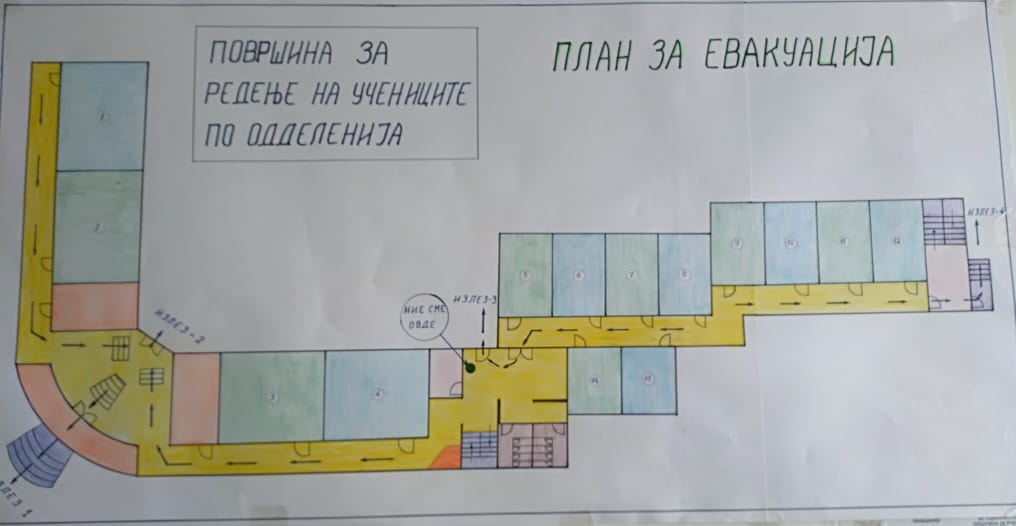 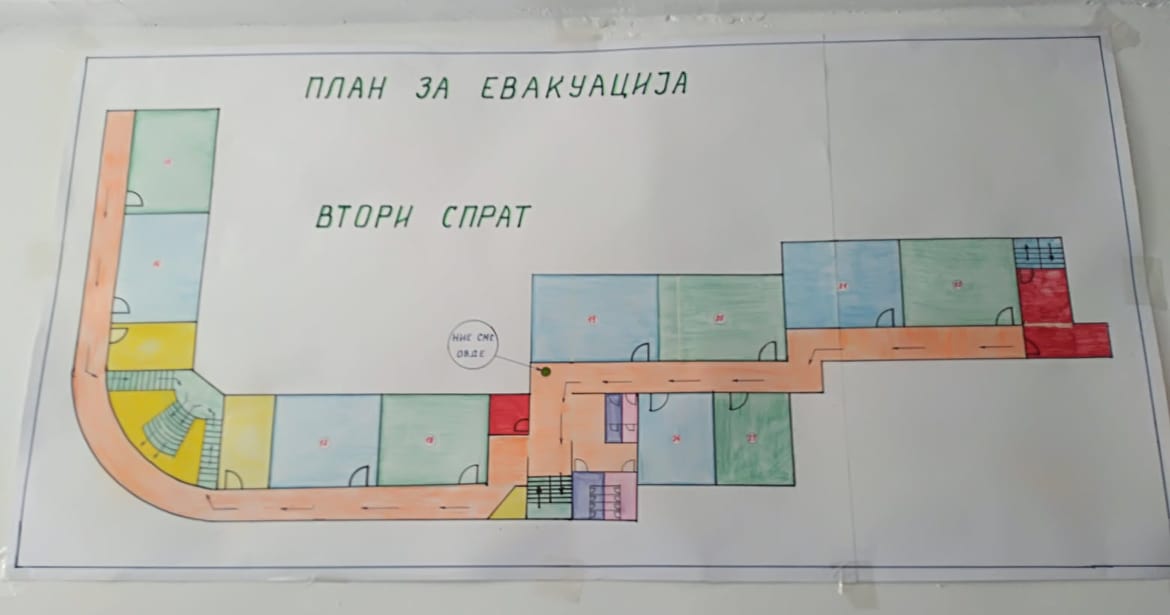 11.5.Позитивна социо-емоционална климаУчилиштето се грижи за учениците од ранливите групи,кои имаат социјални и емоционални потешкотии,преку обезбедување на бесплатна храна во училиштето,хуманитарни акции за храна и облека.За учениците со емоционални потешкотии стручната служба во училиштето заедно со наставниците работат за надминување на проблемите. Училиштето негува почитување на личноста,слобода на изразување,остварување на правото на барање,примањеи давање на информации,интерактивен однос,меѓусебна доверба,почитување на мислењата на сите,еднаквост и правичност и без предрасуди во однесувањето кон учениците,родителите и достапностна информации за сите.12.ГРИЖА ЗА ЗДРАВЈЕТОПрограмата за заштита и унапредување на здравјето ги вклучува сите аспекти од животот во училиштето и неговите врски со заедницата. Реализирајќи ја програмата за грижата за здравјето на учениците ќе се допринесе за изградување здрава личност способна да се грижи за своето здравје, здравјето на своите во семејството, поблиската околина и заедницата. Одделни задачи и содржини ќе се реализираат преку предметите физичко и здравствено образование, природа, вештини на живеење, унапредување   на здравјето, биологија, хемија, одделенскиот час и други.Училиштето ќе се ангажира и во други активности, како на пример :   - Создавање оптимални хигиенски услови за работа во училиштетo;- Организирањето топол брок за исхрана на учениците;- Редовна грижа за личната хигиена;- Редовни лекарски прегледи, интервенции и медицински превентиви од страна на лекари— специјалисти во училиштето; - Рамномерен распоред на одморот и работата на учениците;- Организирање спортски активности, излети и слично; - Изградување свест за заштита од опасностите што произлегуваат од ширењето на употребата на дрогата, никотизмот, алкохолизмот , сидата и други болести; - Одбележување на 1 Декември - Светскиот ден за борба против сида и активности  во врска со репродуктивното здравје и превенција од  ХИВ/ СИДА/ СПИ ;- Создавање навика за лична хигиена.             Во училиштето во текот на целата учебна година се води грижа за зачувување на здравјето на учениците, и се преземаат мерки за негово подобрување. Програмата за заштита на здравјето на учениците се темели на законските прописи кои се одредени од Министерството за здравство и Министерството за образование и наука, сознанијата за развојните карактеристики на училишната возраст и психолошка, здравствена и физичка состојба на учениците. ПРОГРАМА ЗА ГРИЖА ЗА ЗДРАВЈЕТО НА УЧЕНИЦИТЕ ВО УЧЕБНАТА 2019/2020 ГОДИНА12.1.Хигиена во училиштетоХигиената во училиштето е на високо ниво. Тоалетите за наставниците и учениците се чисти и дезинфицирани во секое време од денот. Училиштето се грижи учениците правилно да ги користат тоалетите и да ја одржуваат личната хигиена. Ходниците и скалите се чистат најмалку двапати во денот, подот и мебелот во училниците се чистат еднаш дневно.  Останатиот училишен простор се чисти исто така еднаш во денот. Прозорците, вратите и другиот инвентар се чисти двапати во секое полугодие-задолжително на секој распуст.На почетокот на секоја учебна година санитарниот инспектор ја проверува хигиената во училиштето и дава дозвола за непречено одвивање на наставата. Се врши и дезинфекција, дезинсекција и детаризација на сите училишни згради.Дворот на училиштето е чисто од секаков вид отпадоци и сите земјени површини се позеленети и редовно се одржуваат. Во текот на учебната година се реализираат еколошки и работни акции за чистење на училишниот двор и садење цвеќиња.12.2.Систематски прегледиСистематските прегледи на учениците ќе бидат реализирани без да се попречува наставата( пред или по завршувањето на  часовите) согласно Календарот за  вршење систематски прегледи утврден од Здравствен дом Делчево. Во текот на учебната година систематски прегледи се вршат за учениците од I, III, V и VII одделение, во придружба на одделенските раководители на паралелките. Учениците од I и III  одделение задолжително ги придружуваат и нивните родители.12.3.ВакцинирањеВакцинирањето на учениците ќе биде реализирано без да се попречува наставата( пред или по завршувањето на часовите) согласно Календарот за вакцинација и имунизација утврден од Здравствен дом Делчево.Календар за вршење систематски прегледи,вакцинација и ревакцинација12.4.Едукација за здрава хранаСвеста за здравата храна како важен фактор за здравјето на учениците се поттикнува преку предавања кои ги организира училиштето, работилници и индивидуални совети за учениците. Училиштето во текот на цела учебна година континуирано ќе реализира едукативни предавања за здрава храна како преку редовните наставни содржини така и преку соработка со стручни лица од таа област во вид на предавања, трибини и работилници.13.Училишна клима и односи во училиштетоВо нашето училиште, во текот на целата учебна година се води грижа за создавање и одржување на позитивна училишна клима, така што сите субјекти кои учествуваат во воспитно образовниот процес придонесуваат за создавање на пријатен амбиент и добри меѓусебни односи.13.1.ДисциплинаВо интерес на одржувањето на дисциплината, запазување на безбедноста во училиштето, училишниот двор, како и стимулирање на навиките за културно однесување се реализираат следниве активности:13.2Естетско ифункционално уредување на просторот во училиштетоУчениците под раководство на наставниците развиваат одговорен однос кон уредувањето и одржувањето на просторот и опкружувањето на училиштето, од пооделни научни области, со што се реализира едукативниот елемент на наставата, но исто времено и естетскиот момент на просторот ( училниците) во кои се поминува голем дел од денот. Вработените и учениците во текот на учебната година континуирано развиваат одговорен однос кон уредувањето и одржувањето на просторот и опкружувањето на училиштето (притоа водејќи сметка за мулти-културализмот во училиштето).Со целосно хортикултурно уредување на училишниот двор и ентериерот во училиштето се задоволени естетските потреби на едно современо училиште.Сите простории во училиштето функционално ги задоволуваат потребите на учениците и наставниците со што се овозможува непречена реализација на современа настава.13.3.Етички кодекси              Во училиштето години наназад има кодекси на однесување на учениците, наставниците и родителите кои се истакнати во холот на училиштето и во сите училници. Учениците, наставниците и родителите по потреба ги надополнуваат овие кодекси и на самите часови и состаноци на ученичките заедници, наставничките совети, родителски состаноци, совети на родители се потсетуваме на правилата кои мора да ги почитуваат сите структури во училиштето за подобро одвивање на образовниот процес, но и надминување на критичните точки во комуникацијата.13.4.Мулти-културализамУчилиштето е препознатливо повисокиот квалитет на работа и постигањата на учениците во различни области, како и остварување на визијата и мисијата на училиштето. Училиштето се грижи за здравјето и безбедноста на учениците, ги негува родовата сензитивност и мултикултурализмот, ја поддржува инклузивноста   и ја зајакнува партиципацијата на учениците, родителите и заедницата во училишниот живот. Наставниот кадар ужива добар респект кај родителите. Учениците и вработените се идентификуваат со училиштето, се грижат за неговиот углед и се горди што се дел од него.Целта на проектот„ Меѓуетничка интеграција во образованието “е да се подигне свеста за меѓуетничка интеграција и толеранција кај учениците, наставниците и  локалната заедница. Преку проектните акивности се поттикнува почитување на различните од себе независно од етничката припадност,јазикот,полот и вероисповеста,развивање на сопствената култура и прифаќање вредности на другите култури. Гостувањата, меѓусебните посети и заедничките активности кои ќе  се  спроведат во рамките на  соработката со партнер училиштето ќе  овозможат запознавање на учениците и наставниците со културните вредности ,обичаи и практики на другите етнички групи, надминување на стереотипните размислувања и предрасудите,прифаќање и почитување на етничките разлики.- Спроведување на самостојни заеднички активности на наставниците и учениците со партнер училиштето.- Учење за јазикот,културата,обичаите,традицијата на другите етнички заедници.- Надминување на стереотипите кај учениците, прифаќање на сличностите и почитување на разликите.- Заедничка проектна активност со партнер училиштето во кое ќе бидат вклучени наставници, ученици и родители. Овие заеднички активности со учениците од различен етнички состав се спроведуваат со цел да се развијат односи на лично ниво.- Спроведување на самостојни активности на наставниците во училиштето преку кој се промовира мултикултурата ,почитта, разбирањето на друга етничка заедница.- Примена на меѓуетничка интеграција на часовите по животни вештини во предметна и одделенска настава- Застапеност на МИО во останатите предмети на наставните часови и различни групи13.5.Односи меѓу сите структуриУчилиштето води политика на заемно почитување и рамноправен третман на сите структури што учествуваат во училишниот живот. Во училиштето постои професионална соработка меѓу вработените. Раководниот и наставниот кадар играат важна улога воодржување на постојано добра атмосфера во училиштето што се гледа од нивното однесување со учениците, другите вработени, родителите и посетителите на училиштето. Вработените ги упатуваат учениците  да се грижат за училиштето и едни за други. Сите ученици( без оглед на способностите, род, етничка припадност, вера и потекло) се чувствуваат прифатени од возрасните и другите ученици во училиште.За да се подобри комуникацијата помеѓу вработените, односно  да се воспостават  добри меѓучовечки односи, потребно е правилно да се разберат луѓето и нивната природа.Тоа значи да се разберат и прифатат нивните потреби, интереси,верувања и очекувања од една страна, но и нивниот карактер, нивните лични особини и ставови. Суштината на успехот и квалитетната  комуникација е во тоа комуникаторите да се почувствуваат  почитуванани и важни.За подигнување на квалитетот на комуникацијата, меѓусебната доверба и соработка, училиштето планира реализација на заеднички прослави, екскурзии, посети, коктели и други активност и надвор од наставниот процес.14.ПРОФЕСИОНАЛЕН РАЗВОЈ НА ОБРАЗОВНИОТ КАДАР14.1.Детектирање на потребите и приоритетитеКонтинуираното образование ,односно усовршување на наставникот има посебно значење.Потребата на нашето време,изразена во ставот постојано да се учи,односно да се учи во текот на целиот живот е од особена важност токму за наставничката професија.Тимот за професионален развој изготвува програма за професионален развој за тековната учебна година брз основа на потребите на наставниците.Исто така училиштето редовно ги упатува наставниците и стручните соработници да ги посетваат обуките и семинарите кои се одобрени и организирани од МОН и БРО.Стручната служба води професионално досие за секој наставник.Редовно се вршат десеминации на обуките и семинарите со кои се запознаваат и едуцираат и наставниците кои не биле на обуката или семинарот.Во однос на детектирањето на потребите за професионален развој, можеме да кажеме дека на наставничките состаноци, како и на редовни состаноци во училиштето, самите наставници покажуваат инцијатива и искажуваат потреба за одредени обуки кои им се потребни како поуспешно би ги реализирале наставните содржини.Исто така можеме да истакнеме дека стручната служба преку анкети кои ги спроведува меѓу наставниците исто така детектира и ги приоретизира оние обуки кои што би имале примарно значење за наставниците со цел подобра работа со учениците во целост, како и за повисоко ниво на реализација на наставниот процес.14.2.Активности за професионален развојСпоред законот за наставници ,наставниците во основното образование во текот на својата работа се должни конинуирано професионално да се усовршуваат.Според на правената анкета,наставниците имаат потреба од обуки за Насоки за подготвање на ИОП,помош и насоки за работа со ученици со потешкотии во учењето.14.3.Личен професионален развојЛичниот професионален развој на наставникот се следи преку професионално досие  на наставникот и се развива преку следење на семинари и обуки организирани од МОН и БРО,како и од десеминации организирани во училиштето.14.4.Хоризонтално учењеРазмената на искуства,стекнатите знаења и методи,формите и техниките за реализација на наставата се врши преку состаноци на ниво на стручни активи,работилници со сите наставници и отворени и нагледни часови.14.5.Тимска работа и училишна климаПодигнувањето на квалитетот на воспитно образовниот процес е можно само кога во него ќе се вклучат повеќе учесници здружени професионално и со користење на умешноста на секој од учесниците. Меѓусебната соработка и почитување игра важна улога во функционирањето научилиштето. Во таа насока училиштето прдвидува начини и форми за потикнување на взаемната соработка помеѓу наставниците.Акцент се става на отворената комуникација,почитување на поединечни мислења,како и критичноста и само критичноста.Тимската работа меѓу наставниците  и училишната клима ќе се подобрува преку одрување на состаноци на ниво на стручни активи,на кои ќе се пронаоѓаат ефективни решенија за детектираните проблеми.Во соработка со стручнте соработици во училиштето ќе се работи во подобрување на ефективноста на секој наставник индивидуално но и на ниво на стручен актив преку одржување на редовни состаноци на стручните активи.Наставниците кои стекнале вештини,информации и знаења за подобрување на наставниот процес и правилно функционирање на училиштето на различни семинари обуки и конференции,ќе ги споделат своите искуства со останатите наставници на ниво на струценактив,работна група или на наставнички совет.Раководната служба и стручните соработници ќе ги следат трендовите во наставата и работата со деца иза истите ќе ги информираат наставниците.15.ВКЛУЧЕНОСТ НА СЕМЕЈСТВАТА ВО УЧИЛИШТЕТОПрисуството на родителите во училиштето треба да се сфати како грижа за детето и како респект кон наставничката професија. Ако соработката со родителите е поголема, тогаш проблемите со учениците се помали.Меѓусебната комуникација помеѓу училиштето и семејството треба да биде на највисоко ниво за да се овозможи успешна реализација на сите предвидени активности, да се надминат сите постоечки проблеми и да се донесат најдобрите одлуки кои се од интерес за нашите ученици. За таа цел, нашето училиште секогаш ќе биде отворено за соработка со родителите за да се постигнат најдобрите резултати.15.1. Во животот и работата на училиштетоУчилиштето е отворено за соработка со родителите. Родителите преку Советот на родители и членовите од редот на родители во Училишниот одбор директно се вклучени во сите сегменти во животот и работата на училиштето.  Соработката со родителите ќе се одвива преку заеднички и индивидуални родителски средби кои ќе се организираат на почетокот на  учебната година и после  секое тримесечие,   а вонредни по потреба, разговори со  можност за вклучување на родителите во реализација на воспитно– образовни задачи, а особено во делот на подобрување на условите за непречно одвивање на наставата, естетско обликување и уредување на училниците при изведување на културно забавни програми во училиштето и локалната средина, при изведување спортски натпревари, помош во изведување на  екскурзии, излети и сл. Родителите ќе  бидат вклучени и во реализација на  други активности ,во зависност од потебите на  учениците и училиштето. Индивидуалните разговори ќе се одвиваат по потреба, иницирани од одд. раководител и  стручните соработници. Од учебната 2011/ 2012 година, согласно Законот, психологот врши и советување на родителите,  чии деца покажуват слаб успех, неоправдано  отсуство од настава  и неприлагодено однесување.15.2.Во процесот на учењеРодителите во процесот на учење се вклучени преку давање на нивни мислења и сугестии за дополнување и измени на секаков вид планирања и даваат поддршка на наставниците за нивно олеснување на работата со ученици со пречки во   развојот. Родителите ќе бидат во  постојан контакт со  одделенскиот раководител, предметните наставници и стручната служба за да се информираат за успехот, дисциплината, изостаноците и социјализацијата на своето дете. Оваа комуникација ќе се одвива преку родителски средби, индивидуални средби,преку телефонски и писмени контакти како и преку посета на семејствата. Исто така ќе биде спроведена едукација на семејството преку Советот на родители, едукативни предавања, разговори и советувања. Преку овие средби родителите освен што ќе бидат информирани, ќе имаат можност да влијаат врз надминувањето на проблемите и подобрувањето на упехот на учениците и ќе можат ја дадат својата поддршка за активностите како со талентирани така и со ученици со посебни образовни потреби.15.3.Во активностите на училиштетоРодителите помагаат на училиштето во организација на спортски манифестации и ликовни изложби, организација и реализација на приредби, излети и научни посети, украсување на училиштето и помош во реализација на училишните проекти.15.4.Во донесување одлукиРодителите се вклучени во донесување на одлуки на ниво на паралелката и преку Советот на родители. Тие даваат идеи и предлози за реализација на одредени активности во училиштето. Во Училишниот  одбор тројца од членовите се од редот на родителите. Тие исто така даваат активен придонес во работата на Училишниот одбор. Вклучени се во донесувањето на одлуки кои произлегуваат од програмата на Училишниот одбор.Секој заинтересиран родители има можност да даде придонес за подобрување на работата на училиштето преку давање идеи, сугестии, учество во работа на Совет на родители, поддршка во реализација на активностите и проектите на училиштето.15.5.Едукација на семејствотоЕдукацијата на на родителите се реализира преку работилници за Советот на родители, едукативни предавања реализирани на општите родителски средби, разговори и советувања. Во училиштето се реализира Програма за советување родители со која родителите се советуваат и едуцираат како да им помогнат на своите деца во надминување на проблемите и подобрување на училишниот успех.Оваа учебна година училиштето стави приоритет на соработката и едукацијата со   родителите што ќе  ја реализирапрекуработилници, зачестенисредби(соприсуство инаучениците),партиципација на стручната служба на родителските средби и сл.16.КОМУНИКАЦИЈА СО ЈАВНОСТА И ПРОМОЦИЈА НА УЧИЛИШТЕТОМеѓусебните односи на училиштето со јавноста се градат врз принципот на взаемното влијание, односно училиштето влијае врз јавноста и средината, но прима од истата сé што е позитивно. Соработката со јавноста се насочува на можноста програмските содржини на одредени институции да послужат за едукација и воспитно делување врз нашите ученици, но и за професионален развој на наставниот кадар. Преку комуникацијата со јавноста ,нашето училиште врши и промоција на целокупните училишни активности.Ова структурално подрачје ќе се остварува на следниве начини:1.Соработка со локалната самоуправа и воспитно – образовни установи, институции од областа на културата, претпријатија и други органи и организации заради збогатување на воспитно–образовната работа со учениците; 2.Организирање разновидни оптштествени, културни и образовни активности со младината и возрасното население од локалната средина;3.Информирање на пошироката јавност за резултатите и постигнувањата на училиштето во Воспитно образовното Делување;4.Вклучување на училиштето во други културни и образовни активности, во рамките на локалната самоуправа.16.1.Локална заедница(локална самоуправа ,бизнис заедница, местно население )Основното училиште остварува редовна и континуирана соработка со локалната самоуправа и Градоначалникот на општина   Делчево по однос на набавка на наставни средства и помагала,стипендирање на одлични ученици како и учество во сите останати манифестации,проекти и приредби од страна на локалната самоуправа и  училиштето. На подрачјето на општина   Делчево има неколку производни  и трговски  капацитети  со  кои исто  така  се  остварува  добра  соработка  при  организирање  на манифестациите од страна на училиштето. Училиштето редовно го вклучува и  местното население во своите активности,проектииманифестации..	Исто така училиштето има успешна соработка и со бизнис заедницата и месното население.16.2.Институции од областа на културата	Училиштето ќе воспостави комуникација со институции од областа на културата:  библиотеки, музеи, театри,  кино-сали и друго.Учениците ќе учествуваат на литературни, ликовни конкурси, ќе реализираат посети на културно- историски споменици, музеи, изложби и слично. Училиштето има тесна соработка со Домот на културата во Делчево при организирање на различни манифестации и приредби, театарски претстави, промоции, премиери сл.На подрачјето на општина Делчево функционира прекрасна соработка со градската библиотека„Илинден “ преку која се реализираат голем број литературни конкурси на ниво на општина и регион.Училиштето редовно е вклучено во одбележувењето на значајните датуми и манифестации кои се организирани  и од страна на самото училиште ( патронен празник, чествување на првоборци,конкурси од различни области, претстави по повод крајна учебна година и различни поводи и празници) и од страна на локалната самоуправа со која остварува прекрасна соработка.16.3. Институции од областа на образованиетоВо соработка со другите училишта и оваа  година планираме да ја продолжиме досегашната соработка со основните училиштата во нашата општина и од соседните општини преку размена на искуства и информации, организирање на општински и регионални натпревари и сл.Соработката на спортските активности и натпревари  на општинско, регионално и републичко ниво е исто така планирана активност за соработка со други училишта од Републиката.Во текот на годината перманентно ќе се соработува со МОН, БРО, ДПИ, ДИЦ, ЕЛС — просветен инспектор, советник за образование ,актив на директори на ниво на општина, детски градинки, други основни и средни училиштаидр. Соработката ќе се реализира преку сите видови контакти, комуникација (пишана, електронска, усна), преку посети на училиштето, организирање обуки и семинари, работилници, хепенинзи, квизови на знаења, приредби, спортски натпревари, турнири, еколошки и хуманитарни акции и други активности.16.4.Невладини организацииСо цел афирмирање на активностите и постигнувањата во училиштето и обезбедување помош и поддршка на учениците од ранливи групи е планирана соработка со голем број невладини организации меѓу кои би ги истакнале:-КХАМ Делчево,Пакомак,Еколошки друштва,Планинарски друштва,СОС Центри,Младински центар и др.16.5. Спортски друштваУчилиштата имаат формирни училлишни спортски клубови на ниво на училишта низ целата држава, при што и во нашето училиште се формира еден таков клуб чии основачи се наставниците по физичко образование во кој што се вклучени сите ученици од I-IX одделение во различни спортови во кои се определиле самите ученици со сугестии и надгледување од страна на наставниците.Со цел да се афирмира спортот меѓу младите, нашето училиште соработува со голем број спортски друштва, меѓу кои се:Ф.К. Брегалница Делчево,Р.К.Вардар Делчево,Р.К.Металург,КК.Клубски,  Р.К. Кирил Лазаров 7  и др.Активностите на планот на соработката со спортските друштва ќе се реализраат преку учество на нашите ученици на локални, градски и државни натпревари во разни спортови. На овој начин ќе се поттикнува и спортскиот и натпреварувачкиот дух кај учениците.16.6.Здравствени организацииБидејќи грижата за здравјето на учениците е една од најзначајните задачи во воспитно-образовниот процес, нашето училиште на овој план соработува со голем број здравствени институции, меѓу кои се:Здравствен дом „Гоце Делчев“-Делчево,Стоматолошки ординации,Приватни и здравствени институции,Црвен Крст на Р Македонија, Центар за социјални грижи,Центар за јавно здравје ,  од чија страна се организираат предевања на различни теми од областа на  здравствената заштита кои се од интерес на  учениците, систематски прегледи, вакцинации  и ревакцинации     според  Календарот  за  систематски  прегледи,  вакцинации  и  имунизации  при Здравствениотдомво Делчево.16.7.Медиуми(со цел промоција на училиштето)Засопствената афирмација училиштето ќе соработува со најразлични медиумиСоработката со медиумите е вежен дел во соработката со јавноста. Како и секое современо училиште и нашето училиште има потреба од афирмација на неговата работа и постигнатите резултати, со цел јавноста да има увид во начинот на работење, целите и резултатите што притоа се постигнуваат. На овој начин и ученикото творештво и постигања во разни области добиваат можност за поширока афирмација. На овој план е предвидена соработка со повеќе печатени и електронски медиуми, како што се: МТВ,ТВ СТАР,ТВ КАНАЛ ПЛУС, списанијата за деца и млади: Развигор, Другарче, Наш свет, дневниот печат.17.УЧЕНИЧКИ ЕКСКУРЗИИ И ПОСЕТИУченичките екскурзии и посети се посебни вонучилишни облици на воспитно-образовната работа бидејќе се изведуваат надвор од училиштето.Целта на екскурзиите и посетите е учениците да ги совладаат и прошират стекнатите знаења а преку непосредно запознавање на појавите,односите во природата и општествената средина,културно историските знаменитости,индустриските и земјоделски капацитети да применуваат вештини и ставови.Исто така преку ученичките екскурзии се реализираат рекреативните и социјални цели.Според својата функција,цели и задачи училиштето изготвува План и содржина на екскурзиите и посетите во кои се наведени:« Време на реализација;« Воспитно-образовни цели;« Траење на екскурзијата;« Опфатени ученици;« Релации и места за посетување;« Време за одмор,дружење и разонода;«Водач на екскурзијата и наставници;«Учество на лекар и родители;« Финансиски потреби за екскурзијата;«Техничка организација.Ученичките екскурзии и посети се планираат согласно Правилникот за изведување на ученички екскурзии и посети.18.ОТВОРЕН ДЕН НА ГРАЃАНСКО ОБРАЗОВАНИЕТИМ ЗА ИЗРАБОТКА НА ГОДИШНАТА ПРОГРАМАТекстуален дел :Горан Димитровски – директорВлатко Атанасовски – пом. директорВерица Боинска - наставникЛатинка Мановска Новоселска – психологГорица Симова - педагогКом. обработка :Верица Боинска -наставникПретседател на Училишен одбор										ДиректорВанчо Стојмирски										                           Горан Димитровски Прилози1.Годишна програма за работа на Директор2.Годишна програма за работа на Помошен директор3.Годишна програма за работа на Училишниот психолог4.Годишна програма за работа на Училишниот педагог5.Годишна програма за работа на Училишниот библиотекар6.Годишна програма на Училишен одбор7.Годишна програма на Наставничкиот совет8.Програма за работа на заедницата на ученици9.Програма за работа на професионално информирање и ориентирање10.Програма за работа на инклузивниот тим11.Програма за следење ,вреднување и унапредување на воспитно –образовната дејност12. Програма за работа на Советот на родителиИме на училиштетоСв.Климент ОхридскиСв.Климент ОхридскиСв.Климент Охридскиадреса,општина,местоул.„Методи Митевски –Брицо“Делчево, Делчевоул.„Методи Митевски –Брицо“Делчево, Делчевоул.„Методи Митевски –Брицо“Делчево, Делчевотелефон033-410-920033-410-920033-410-920фах033-410-920033-410-920033-410-920е-маилsvklohridskidelcevo@yahoo.comsvklohridskidelcevo@yahoo.comsvklohridskidelcevo@yahoo.comосновано одВлада на Република МакедонијаВлада на Република МакедонијаВлада на Република МакедонијаВерификација- број на актот10-2480/310-2480/310-3996/1 п.пГодина на верификација199619961997 п.пЈазик на кој се изведува наставатаМакедонски јазикМакедонски јазикМакедонски јазикГодина на изградба192819861986Тип  наградбаТврда Тврда Тврда Површина на објектот3050 м23050 м23050 м2Површина на училшниот двор6400 м26400 м26400 м2Површина на спортски терени и игралишта900 м2900 м2900 м2Училиштето работи во сменаЕдносменско работењеЕдносменско работењеЕдносменско работењеНачин на загревање научилиштетоСопстевно парно (во Подрачните училипта загревањето е со огревно дрво)Сопстевно парно (во Подрачните училипта загревањето е со огревно дрво)Сопстевно парно (во Подрачните училипта загревањето е со огревно дрво)Број на одделенија999Број на паралелки606060Број на смениеднаеднаеднаВкупен број на училишни згради6Број на подрачни училишта5Бруто површина9450 м2Нето површина3050 м2Број на спортски терениБрој на катови2Број на училници28Број на помошни простории7Училишна библиотека4Спортски сали1Училници за ученици со посебни образовни потреби5Материјално технички условиРеден бројВид на средствоКоличинаМатеријално технички услови1.Компјутери за ученицитеПроект на Влада на Р Македонија„Компјутер за секое дете“Материјално технички услови2.Мали лап топ за ученици180Материјално технички услови3.Мали лап топ за наставници85Материјално технички услови4.ЛЦД –Проектори4Материјално технички услови5.Смарт табли3Материјално технички услови6.Фотокоппири3Материјално технички услови7.Печатачи 10Материјално технички услови8.Лап топ за вработени4Материјално технички услови9.Клавир2Материјално технички услови10.Касетофони8Материјално технички услови11.ДВД рекордери2Материјално технички услови12.Микроскопи4Материјално технички услови13.Телевизори8Материјално технички услови14.Скенери 2Материјално технички услови15.Статичен компјутер1Членови училишенодбор(имеи презиме)Училишниот одбор брои 7 члена а претседател е Ванчо СтојмирскиПретставници од училиштето-Весна Иванова, -Даниела Петровска ,-Кирчо ЖежовскиПретставници од родителите-Ванчо Стојмирски,-Бети ТолевскаПретставници од општината-Влатко Мицевски,-Снежана ТрајковскаЧленови на совет на родители(име и презиме)Македонка Михаилова,Марјан Јовановски,Даниела Стефановска,  Наташа Вујаниќ,Влатко Илиевски,Валери Спасевски,Ванчо Стојмирски,Даниела Даневска,Виолета Јовановска,Елена Ангеловска,Благица Илиевска,Едвард Димитровски,Бети Толевска,Јадранка Ц.Дамјановска,Анита Салтировска,Маја Стоименовска,Дарко Гоцевски,Билјана Ивановска,Емилија Димитровска,Анета Џ.Костадиновска,Билјана Тодоровска,Анита Димитровска,Јадранка Стојанова,Даниела Трајановска,Кирил Тренчевски,Ерол МемедовСтручни активи(видови)Одделенска наставаПредметна наставаОдделенски совети(број на наставници)Одделенски совети за1.Одделенска настава 33 наставника2.Предметна настава 55 наставникаЧленови на ученичка заедница(број наученици)36 членови по еден претставник од секоја паралелka ,нивните имиња ќе бидат приложенипо нивниот избор во септември.Еко одбор  Списокот на членови на еко одборот ќе биде приложен по нивниот избор во септември.Наставен и ненаставен кадарвкупноЕтничка и полова структураЕтничка и полова структураЕтничка и полова структураЕтничка и полова структураЕтничка и полова структураЕтничка и полова структураЕтничка и полова структураЕтничка и полова структураЕтничка и полова структураЕтничка и полова структураНаставен и ненаставен кадарвкупноМакедонциМакедонциАлбанциАлбанциТурциТурциРомиРомиДругоДругоНаставен и ненаставен кадарвкупномжмжмжмжмжБрој на вработени1143975Број на наставен кадар882563Број на стручни соработници312Административни работници514Техничка служба16106Техничка служба16106Помошник директор11/Директор11/ОбразованиеБрој на вработениВисоко образование70Виша стручна спрема25Средно образование7Основно образование12ГодиниБрој на вработени20-30531-402841-503250-604261-пензија7Одд.Бр.напаралелкиБр.наученициЕтничка и родова структура на ученицитеЕтничка и родова структура на ученицитеЕтничка и родова структура на ученицитеЕтничка и родова структура на ученицитеЕтничка и родова структура на ученицитеЕтничка и родова структура на ученицитеЕтничка и родова структура на ученицитеЕтничка и родова структура на ученицитеЕтничка и родова структура на ученицитеЕтничка и родова структура на ученицитеОдд.Бр.напаралелкиБр.наученициМакедонциМакедонциАлбанциАлбанциТурциТурциРомиРомидругидругиОдд.Бр.напаралелкиБр.наученицимжмжмжмжмжI32916121II34724221III35325271IV3522131V33724121I- V15218113101112VI3392118VII3411427VIII3603129IX338      19181VI- IX1217885921I- IX27396198193122Одд.Бр.напаралелкиБр.наученициЕтничка и родова структура на ученицитеЕтничка и родова структура на ученицитеЕтничка и родова структура на ученицитеЕтничка и родова структура на ученицитеЕтничка и родова структура на ученицитеЕтничка и родова структура на ученицитеЕтничка и родова структура на ученицитеЕтничка и родова структура на ученицитеЕтничка и родова структура на ученицитеЕтничка и родова структура на ученицитеОдд.Бр.напаралелкиБр.наученициМакедонциМакедонциАлбанциАлбанциТурциТурциРомиРомидругидругиОдд.Бр.напаралелкиБр.наученицимжмжмжмжмжIIIIIIIVкомбинирано11V22I- V13VI1211VII111VIII111IX11111VI- IX45I- IX58Одд.Бр.напаралелкиБр.наученициЕтничка и родова структура на ученицитеЕтничка и родова структура на ученицитеЕтничка и родова структура на ученицитеЕтничка и родова структура на ученицитеЕтничка и родова структура на ученицитеЕтничка и родова структура на ученицитеЕтничка и родова структура на ученицитеЕтничка и родова структура на ученицитеЕтничка и родова структура на ученицитеЕтничка и родова структура на ученицитеОдд.Бр.напаралелкиБр.наученициМакедонциМакедонциАлбанциАлбанциТурциТурциРомиРомидругидругиОдд.Бр.напаралелкиБр.наученицимжмжмжмжмжI111/II11/IIIкомбинирана22IV312V312I- V31064VI1633VII177VIII1532IX1514VI- IX423149I- IX7332013Одд.Бр.напаралелкиБр.наученициЕтничка и родова структура на ученицитеЕтничка и родова структура на ученицитеЕтничка и родова структура на ученицитеЕтничка и родова структура на ученицитеЕтничка и родова структура на ученицитеЕтничка и родова структура на ученицитеЕтничка и родова структура на ученицитеЕтничка и родова структура на ученицитеЕтничка и родова структура на ученицитеЕтничка и родова структура на ученицитеОдд.Бр.напаралелкиБр.наученициМакедонциМакедонциАлбанциАлбанциТурциТурциРомиРомидругидругиОдд.Бр.напаралелкиБр.наученицимжмжмжмжмжI14211II 14121III523IVкомбинирано321V4121I- V420497VI1211VII111VIII111IX122VI- IX46I- IX826Одд.Бр.напаралелкиБр.наученициЕтничка и родова структура на ученицитеЕтничка и родова структура на ученицитеЕтничка и родова структура на ученицитеЕтничка и родова структура на ученицитеЕтничка и родова структура на ученицитеЕтничка и родова структура на ученицитеЕтничка и родова структура на ученицитеЕтничка и родова структура на ученицитеЕтничка и родова структура на ученицитеЕтничка и родова структура на ученицитеОдд.Бр.напаралелкиБр.наученициМакедонциМакедонциАлбанциАлбанциТурциТурциРомиРомидругидругиОдд.Бр.напаралелкиБр.наученицимжмжмжмжмжI1431II1752IIIкомбинирана532IV11V1413I- V422129VI1624VII122VIII1321IX111VI- IX41165I- IX8331814Одд.Бр.на паралелкиБр.на ученициЕтничка и родова структура на ученицитеЕтничка и родова структура на ученицитеЕтничка и родова структура на ученицитеЕтничка и родова структура на ученицитеЕтничка и родова структура на ученицитеЕтничка и родова структура на ученицитеЕтничка и родова структура на ученицитеЕтничка и родова структура на ученицитеЕтничка и родова структура на ученицитеЕтничка и родова структура на ученицитеОдд.Бр.на паралелкиБр.на ученициМакедонциМакедонциАлбанциАлбанциТурциТурциРомиРомиДругиДругиОдд.Бр.на паралелкиБр.на ученицимжмжмжмжмжI////////////IIКомбиниранaПаралелка 3,5///////////IIIКомбиниранaПаралелка 3,511////////IV514////////V321////////I–V2             945////////Одд.Бр.на паралелкиБр.на ученициЕтничка и родова структура на ученицитеЕтничка и родова структура на ученицитеЕтничка и родова структура на ученицитеЕтничка и родова структура на ученицитеЕтничка и родова структура на ученицитеЕтничка и родова структура на ученицитеЕтничка и родова структура на ученицитеЕтничка и родова структура на ученицитеЕтничка и родова структура на ученицитеЕтничка и родова структура на ученицитеОдд.Бр.на паралелкиБр.на ученициМакедонциМакедонциАлбанциАлбанциТурциТурциРомиРомиДругиДругиОдд.Бр.на паралелкиБр.на ученицимжмжмжмжмжI/211////////IIкомбинирана паралелка22////////IIIкомбинирана паралелка615////////IVKомбинирана паралелка2/2////////V/11////////I-V3         132   11////////Наставен јазик-македонскиНаставен јазик-македонскиНаставен јазик-македонскиНаставен јазик-албанскиНаставен јазик-турскиНаставен јазик-српскиБрој на паралелкиБрој на паралелки6060////Број на ученици518518518518518///Број на наставници8888888888///Година2018/2019Година2018/2019Година2018/2019Година2018/2019Година2018/2019Година2018/2019Година2018/2019Година2018/2019Година2018/2019Година2018/2019Година2018/2019Година2018/2019Година2018/2019Година2018/2019Година2018/2019Година2018/2019Година2018/2019Година2018/2019Година2018/2019Временскарамка(месец)Временскарамка(месец)Временскарамка(месец)Временскарамка(месец)Временскарамка(месец)Временскарамка(месец)Временскарамка(месец)Временскарамка(месец)Временскарамка(месец)Временскарамка(месец)Временскарамка(месец)Временскарамка(месец)СледењеСледењеЗадачаАктивност910111212345678НосителНачиннаспроведвање (ресурси)инструментиОчекуванирезултатиОдговорнолице✓xПотребенбуџет1.Континуираноследење наефикасноста на работатана наставниците1.Посета на наставни и отворени часови од страна на раководната и Стручната служба и членовите на тимовите✓✓✓✓✓✓✓Раководна и стручна службаНаставнициученициЧек листиИзвештаиАнализиСпоредбени анализиПодобрување на квалитетот на наставата,подобрување на комуникацијата помеѓу наставниот кадар и стручните соработнициСтекнување на трајни знаењаРаководнаи стручна службаСопствени средства и донации1.Континуираноследење наефикасноста на работатана наставниците2.Следење на учеството на наставниците во тимови,комисии,организации и проекти кои што се реализираат во училиштето✓✓✓✓✓✓✓Раководна и стручна службаНаставнициученициЧек листиИзвештаиАнализиСпоредбени анализиПодобрување на квалитетот на наставата,подобрување на комуникацијата помеѓу наставниот кадар и стручните соработнициСтекнување на трајни знаењаРаководнаи стручна службаСопствени средства и донации1.Континуираноследење наефикасноста на работатана наставниците3.Следење на наставниците во учество на натпревари,обуки и вон наставни активноссти✓✓✓✓✓✓✓✓✓✓✓✓Раководна и стручна службаНаставнициученициЧек листиИзвештаиАнализиСпоредбени анализиПодобрување на квалитетот на наставата,подобрување на комуникацијата помеѓу наставниот кадар и стручните соработнициСтекнување на трајни знаењаРаководнаи стручна службаСопствени средства и донации2.Унапредувањенасоработката сородителитеаособеносоРодителитенаученицитесо послабипостигања-Работилници-Зачестенисредбисородителиво присуствонаученици-Партиципацијанастручнатаслужбанародителскисредби✓✓✓✓✓✓✓✓✓✓✓✓ДиректорПомошник директорСтручна службаНаставнициРодителиученициАнкетиЗаписнициизвештаиПодобрување на соработката меѓу родителите и наставниците и подобрување на постигнувањата на ученицитеРаководна  И  стручна службаСопствени средства и донации3 Подобрување на квалитетот на наставата преку нагледни средства,дидактички материјали и литература и професионален развој на наставниците1.Набавка на нагледни средства,дидактички материјали и литература-формирање на тимови за набавка,собирање на информации од наставниците,стручните соработници,советот на родители.Училишниот одбор-изготвување на план за набавка.Набавка на потребните материјали✓✓✓✓✓✓✓✓✓✓✓ -Тим за набавкаСтручни активи на наставницитеДиректор -Стручна службабиблиотекарСметководителтим за професионален развојТимот за набавка на нагледни средстваКаталози на фирмНаставни планови и програминаставнициАнализа на состојбата,состаноци на стручни активи,листа на приоритети за набавка,план за јавна набавка,набавка и распределба на нагледни средства и литератураПодобрување на квалитетот на наставаПодобро и попрактично усвојување на новите знаењаЗбогатен библиотекарски фондТим за набавка на стручна литература и нагледни средстваСопствени средства и донации  4.Естетско уредување на училиштето и училишниот двор.Засадување на цвеќиња,трева и одржување на истата✓✓✓✓✓✓✓✓Тим за уредување на улилиштето и училишниот дворУченици,наставници,Општина ДелчевоПлан за набавка на растенија.скица за уредување,алатки за работаПодобар естетски изглед на училишниот дворЕко одборСопствени средства и донации  4.Естетско уредување на училиштето и училишниот дворЕдукација за заштита на животната средина✓✓✓✓✓✓✓✓✓✓✓Наставници,ученици,еко-пак хитУченици,наставнициАнкети,презентации,дебати,акции за собирање на пластика и хартијаПочиста околина и подобра животна срединаОдделенски наставници и наставници по биологијаСопствени средства и донации  4.Естетско уредување на училиштето и училишниот дворУредување и одржување на спортските терени во училишниот двор✓✓✓✓Наставници по ФЗО,ученициНаставници и технички персоналАнализа на состојбата и план за набавка на потребни материјалиПодобар естетски изглед на спортските терени во склоп на училиштетоНаставници по ФЗОСопствени средства и донацииЗАДАЧАКРИТЕРИУМИ ЗА УСПЕХИНСТРУМЕНТИИНДИКАТОР ЗА УСПЕШНОСТОДГОВОРЕН ЗА СЛЕДЕЊЕПОВРАТНА ИНФОРМАЦИЈАКонтинуираноследење наефикасноста на работатана наставниците-Подобрување на компетенциите на наставниците и стручните соработници-Подобрена комуникација-Чек листи-Изештаи-Анализи-Споредбени анализиПодобрување на квалитетот на наставата,подобрување на комуникацијата меѓу наставниот кадар и стручните соработнициСтекнување на трајни знаењаДиректорПомошник директорСтручни соработнициИзготвени споредбени анализи за ефикасноста на наставниците2. Унапредување на соработката со родителите а особено сородителите на учениците со послаби постигањаПодобрување наСоработката со родителите,а особено со родителите на учениците со послаби  постигањаЕвидентен лист заПрисуство на родителиАнгажираност наРодителите во воспитно образовните советувања прекуКонкретни активностиДиректорпедагог психолог наставнициКонтинуирано следење на состојбите од пишаните документи( евидентни листовии чек листи)3 Подобрување на квалитетот на наставата преку нагледни средства, дидактички материјали и литература и професионален развој на наставниците-Формиран тим за набавка на нагледни средства;-Изготвен план за набавка;-Набавени дидактички материјали и литература;-Реализација на работилници, посета на семинари и обуки за професионален развој.-Одлука за формирање на тим;-План за набавка на дидактички материјали и литература;-Извештај од реализирани работилници и обуки.-Набавени дидактички средства и литература;-Подигнат квалитет на  наставата;-Подобар успех на учениците и подигнување на степенот на задоволство од наставата;-Подигнување на степенот на професионалност на вработените.-Директор и помошник директор;-Тим за набавка:Осовремена настава и подобрен успех на учениците4.Естетско уредување на училиштето и училишниот двор-Естетски уредено училиште и училишен двор;-Едуцирани вработени со што ќе се подобри заштитата на животната средина;-Уредени спортски терени кои се во слоп на училиштето.-клупи и корпи за отпадоци,засадени нови цвеќиња и трева;-фотографии и извештаи од реализирани натпревари и предавања за заштита на животната средина	-фотографии и извештаи од реализирани натпревари и предавања за заштита на животната средина.- Естетски уредено училиште и училишен двор;-реализиранаедукација;бојадисани и уредени         спортски терени;-Функционални просторииДиректор и помошник директор;-Тим за набавка:Задоволство кај учениците и наставниците од подобрениот амбиент за работа2019I полугодиеI полугодиеI полугодиеI полугодиеI полугодиеI полугодиеI полугодиеI полугодиеI полугодиеI полугодиеI полугодиеI полугодиеI полугодиеI полугодиеI полугодиеI полугодиеI полугодиеI полугодиеI полугодиеI полугодиеработни деновисептемврисептемврисептемврисептемврисептемвриоктомвриоктомвриоктомвриоктомвриоктомвриноемвриноемвриноемвриноемвриноемвридекемвридекемвридекемвридекемвридекемвриВКпонеделник29162330714212841118252916233016вторник310172418152229512192631017243118среда4111825291623306132027411182516четврток51219263101724317142128512192617петок6132027411182518152229613202716вкупно денови2020202020212121212121212121212121212121832020II полугодиеII полугодиеII полугодиеII полугодиеII полугодиеII полугодиеII полугодиеII полугодиеII полугодиеII полугодиеII полугодиеII полугодиеII полугодиеII полугодиеII полугодиеII полугодиеII полугодиеII полугодиеII полугодиеII полугодиеII полугодиеII полугодиеII полугодиеII полугодиеработни деновијануаријануарифевруарифевруарифевруарифевруарифевруаримартмартмартмартмартаприлаприлаприлаприлаприлмајмајмајмајмајјунијуниВКпонеделник2027310172429162330613202741118251818вторник21284111825310172431714212851219262921среда22295121926411182518152229613202731021четврток233061320275121926291623307142128420петок243171421286132027310172418152229518вкупно денови9920202020202222222222202020202019191919198898понеделници34вторници39среди37четвртоци37петоци34ВКУПНО18116  СептемвриСветски ден за заштита на озонската обвивка22 СептемвриМеѓународен ден без автомобили08 ОктомвриМеѓународен ден за намалување на уништувањето на природата15 ОктомвриМеѓународен ден на пешаците16 ОктомвриМеѓународен ден на храната5  МартСветски ден за заштеда на енергија22 МартСветски ден за заштеда на водите7 АприлСветски ден на здравјето22 АприлСветски ден на планетата15  МајСветски ден за заштита на климата31 МајСветски ден против пушењето5   ЈуниСветски денза заштита на животната срединаРеден бројИме на секцијатаРеализаторБрој на часови1.ФудбалВидимлиски Димитар,722.КошаркаАтанасовска Александра723.РакометТаушански Александар,Кирчо Жежовски724.Пинг понгСашко Костадиновски,Мирко Стоименовски72АктивностВреме на реализацијаОпфатеност на ученицитеЕсенски кросОктомвриСите ученици од 6 до 9 одд.Пролетен кросАприлСите ученици од 6 до 9 одд.ВелосипедизамМајСите ученици од 4 до 9 одд.Планинарење ЈуниСите ученици од 6 до 9 одд.РеденбројСекцииОдговорен наставник1.Литературен клубНаставници по македонски јазик2.Драмски клубНаставници по македонски јазик3.Странски јазициНаставници по англиски,француски и герамнски јазик4.Млади математичариНаставници по математика5.Млади физичариНаставници по физика6.Млади хемичариНаставници по хемија7.Млади еко-биолозиНаставници по биологија8.Географска секцијаНаставници по географија9.Информатичка секцијаНаставници по информатика10.Училишен оркестарНаставници по музичко образование11.Училишен хорНаставници по музичко образование12.Сообраќајна секцијаНаставници по техничко образование13.ГрадежништвоНаставници по техничко образование14.Млади историчариНаставници по историја15.Спорт и спортски активностиНаставници по физичко и здравствено образованиеСОДРЖИНАЦЕЛИВИД НА АКТИВНОСТАКТИВНОСТИРеализаторВреме на реализацијаПредзнаења за корупцијата и антикорупцијатаДа се согледаат предзнаењата на ученицитеНаставници по граѓанско образованиеНоемвриДемеври 2019 годинаПричини и последици од корупцијата-Да се запознаат учениците со поимите корупција ,антикорупција,интегритет,социјаленпритисок,етичност;-Да знааат за облиците во кои може да се појави корупцијата и начинот на спречување на истата;-Да го сфатат штетното влијание на корупцијата во општеството;РаботилницаГоворна активност.дискусија ,кусо предавањеНаставници по граѓанско образованиеФебруари Март2020 годинаСтекнување на основните знаења за корупција и антикорупција-Да се запознаат учениците со поимите корупција,антикорупција,интегритет,социјален притисок,етичност;-Да знаат за облиците во кои може да се појави корупцијата и начинот на спречување и заштита од истата;-Да ги препознаваат механизмите за спречување на корупцијата;-Да ја сфатат улогата на Државната комисија за спречување на корупцијата во Република Македонија и механизмите преку кои таа делува ;Предавање и вежбиПредавањеНаставници по граѓанско образованиеМарт2020 годинаАктивна борба против корупцијата-Да се  запознаат учениците  што значи *одолевање на притисок*;-Да знаат за облиците во кои може да се појави корупцијата и начинот на спречување и заштита од истата;-Да ги препознаваат механизмите за спречување на корупцијата;-Да го сфатат штетното влијание на корупцијата во општествотоРаботилницаГоворна активност,дискусија ,кусо предавањеНаставници по граѓанско образованиеМарт 2020 годинаАктивна борба против копупција-Да анализираат како и каде може да се појави корупцијата и како може да се спречи истата;-Да се стават во ситуација во која ќе имаат активна улога ,преку која ќе разберат за антикорупцијата и за потребата од едукација;-Да се стават во улога на активни граѓани кои ќе придонесат за развојот на граѓанската култура во современто општествоРаботилницаНаставници по граѓанско образованиеАприл 2020Утврдување на знаењата за корупција и анти корупцијаДа се утврдат знаењата на ученицитеДа се види дали учениците научиле од проектот *Програма за антикорупциска едукација на учениците од основните училишта*Прашалник за учениците и активности за повторувањеПополнување на прашалникот од страна на ученицитеИзвештај Наставници по граѓанско образованиеМај 2020 годинаВИДОВИ НАТПРЕВАРИ И КОНКУРСИОРГАНИЗАТОРВРЕМЕ НА РЕАЛИЗАЦИЈАУчилишни натпревариООУ „Св.Климент Охридски “ ДелчевоУчебна 2019 / 2020 годинаМузички натпревари Биро за развој на образованието и Музички кутурни институцииУчебна 2019 / 2020 годинаЛитературни натпревариБиро за развј на образованието,Градска библиотека ,Основни училишта,Општина ДелчевоУчебна 2019 / 2020 годинаТехнички натпревариООУ „Св.Климент Охридски “ Делчево,Општина ДелчевоУчебна 2019 / 2020 годинаСпортски натпревариФедерација на училишен спор на Македонија(ФУСМАК) и училишен спортски клубУчебна 2019 / 2020 годинаЛиковни натпревариНУЦК„Никола Јонков Вапцаров“ и Општина ДелчевоУчебна 2019 / 2020 годинаНатпревари од Еразмус програмата„ВЕЛО – УЧИЛИШТЕ„Учебна 2019/2020 годинаНатпревар по ИновацииБреин –гинис КумановоУчебна 2019/2020 годинаРеден бројРеализирана активностЦелиреализаторРесурсиПостигнати резултатиВреме на реализација1.Собирна акција(собирање на стара хартија и пластична амбалажа и стара облека)Подигање на свеста кај учениците за зачувување на животната срединаСите вработении ученицитеСтара хартија ,амбалажа,стара облекаСобирање на финански средстава од продадените материјалиСептември мај2.Кампања за Денот на борба против  гладтаПодигање на свеста за хуманост кај ученицитеНаставници,Ученици,родители ,Црвен крстДонации од стран а на наставниците и ученицитеДонации за помош на деца од семејстава со социјален ризикОктомври 3.Акција Ден на екологијатаСтекнување на навики за грижа на животната срединаСите вработени во училиштето и ученицитеАлатки за работаУредување на училишниот дворМарт Временскарамка(месец)Временскарамка(месец)Временскарамка(месец)Временскарамка(месец)Временскарамка(месец)Временскарамка(месец)Временскарамка(месец)Временскарамка(месец)Временскарамка(месец)Временскарамка(месец)Временскарамка(месец)Временскарамка(месец)СледењеСледењеАктивност910111212345678НосителНачиннаспроведу вање (ресурси)инструментиОчекуванирезултатиОдговорнолице✓xПотребенбуџетАнализа на постигањата на учениците и изнаоѓање методи за подобар успехТимот за поддршка на учениците, Училишниот психолог, педагогПросторија, Видео материјали, Лцд проектор, Компјутер, Хартија, ФотокопирАнкетни, Прашалници, Ученички досиеја, Инструменти за следење на напредокот на ученицитеОбучени наставници за изработка на индивидуалн и образовни програмиТимот за професионален развој на наставниот кадар Училишниот психолог, педагог,Работилница со наставниот кадар за постигнување на повисоки резултатиТимот за поддршка на учениците Ученици, наставници Училишниот психолог, педагог,Просторија, Видео материјали, Лцд проектор, Компјутер ,Хартија, ФотокопирАнкетни Прашалници, Ученички досиеја, Инструменти за следење на напредокот на ученицитеОбучени наставници со стекнати вештини и знаења за работа со надарени децaТимот за професионален развој на наставниот кадар Училишниот психолог, педагогРеден бројАктивностЦелиРеализаториМетоди ,постапки и техникиВреме на реализација1.Изработка на програма за спречување на насилството во училиштетоДа се пристапи на организиран начин во спречување на насилството во училиштетоДиректорПедагогПсихологТекст методаАвгуст 2.Формирање на тим кој ке ја реализира програматаЕфикасно реализирање на програматаДиректорПедагогПсихологНаставнициРазговорСептември3Формирање на тим од ученици кои ќе учествуваат на реализацијата на програмата (учениците претходно ќе бидат обучени)Ефикасно реализирање на програматаУченици и наставнициРаботилнициСептември Октомври4.Проценка на застапеноста на насилството во училиштетоУвид во состојбата во училиштетоПсихолог ПедадогНаставнициАнкета и разговорАнкета и разговор5.Евидентирање на насилните инцидентиИнформираност за бројот насилства во училиштето ,кога и каде се случуваатПсихолог,ПедагогЕвиденцијаВо текот на учебната година6.Конвенција за правата на детето ,запознавање на учениците со нивните права,Право на образование и право раст и развој во безбедна срединаИнформирање на ученицитеПсихолог,педагог,наставнициРазговор,работилници,предавањаВо текот на учебната година7.Донесување на правила за однесување во училницата и нивно јавно истакнување(заедно со учениците)Развивање на одговорностПсихолог,Педагог,НаставнициРаботилнициВо текот на учебната година8.Примена на дисциплински меркиУкажување на несоодветноста на одредено однесувањеПсихолог,Педагог,Наставници,ДиректорРазговор,изрекување на педагошки меркиВо текот на учебната година9.Работилници во кои ќе се зборува за насилството и последиците и убавото однесувањеИнформирање на учениците и развивање на свесност за сопственото однесувањеПсихолог,Педагог,НаставнициРаботилници Во текот на учебната година10.Соработка со родителите Информирање на родителите и барање на подршка за надминување на состојбитеДиректор,Психолог,Педагог,НаставнициРазговориВо текот на учебната година11.Соработка со локалната заедница и надлежните институцииПоддршка во разрешување на одредени ситуацииДиректор,Психолог,Педагог,НаставнициРазговор и писмено обраќањеВо текот на учебната година12.Завршни согледувања,извештај за реализација на програматаДобивање на сознанија за ефектот од спроведените активностиТим за спречување на насилството во училиштетоИзвештајЈуниРед. бројЗадача Активност Носител Ресурси Очекувани резултатиОдговорно лицеВреме на реализација1.Оштета од несакана повредаОсигурување на ученицитеНаставници и ученициУплатени парични средставНадомест при евентуални повреди на ученицитеОдделенски раководителисептември2.Квалитетна исхранаОрганизирање на исхрана во училиштетоСовет на родители и компанија за исхрана и приготвување и достава на храна за ученицитеДелење на оброци иужинкиКвалитетна и здрава храна за ученицитеОдделенски раководители,совет на родителиВо текот на учебната година3Грижа за здравјето на ученицитеВакцини(во договор со Здравствен дом Делчево)Здравствен дом „Гоце Делчев “ ДелчевоПосета на амбулантаЗдрави ученициОдделенски раководители,родителиВо текот на учебната година4.Превенција од кариесОрганизирање на предавањеЗдравствен дом Делчево и приватни стоматолошки ординацииПосета на амуланта и стоматолошки ординацииУченици со здрави забиОдделенски раководителиВо текот на учебната година5.Преванција од болестиСистематски прегледи ( во договор со здравствен дом Делчево)Здравствен дом ДелчевоПосета на амбулантаУченици со добра здравствена состојбаОделенски раководители,лекари,родителиВо текот на учебната година6.Запознавање на учениците со светскиот „Ден на здравјето“Обележување на Светскиот ден на здравјето ,7 априлНаставници ,ученициДискусија,разговор и читање на рефератНегување и чување на здравјето на ученицитеОдделенски раководители,лекариАприл7.Запознавање на учениците со негативните страни на пороцитеЗаштита од пороци-алкохол,цигари и дрогиУченици ,наставници и надворешни соработнициДискусија ,предавањаЗаштита и превенција од болести од зависностСтручни лицаНоември , март,8Запознавање на учениците со начините на правилно одржување на хигиената во учииштетоПредавање за хигиената и грижа за здравјето на учениците во училиштетоУченици ,одделенски раководители,наставнициразговориПодобрување на хигиената во училиштето и надвор од училиштетоОдделенски раководителиВо текот на учебната годинаАктивностиОдделениеСистематскипрегледI,III,V,VIIодд.РевакцинацијаMRPIодд.Стоматолошкипрегледи залевањенапрвитрајнизабиI,II,III, IV,V,VI,VIIодд.Д-Т-адултна+полиоIIодд.HPVВакцинацијаVIIодд.Д-Т-адултна+полиоIXодд.АктивностВреме на реализацијаРеализаторИзвори/ресурсиМетоди и постапки при реализацијатаОчекувани ефектиВоведување во правилата на однесувањеСептемвриСтручна служба,одделенски и предметни наставнициКодекс на училиштетоКонсултации со директро и стручна службаУспешна реализација на планот за подобрување на дисциплината во училиштетоИзготвување распоред на дежурни наставнициНа почетокот од учебната годинаОдделенски и предметни наставнициКодекс на училиштетоСостаноци и договор на ниво на стручен активНавремено истакнување и почитување на распоредот на дежурни наставнициОпределување дежурни ученици за дежурства во училишниот ходникКонтинуираноКласни раководители и ученициКодекс на училиштетоКонсултации со класните раководителиНавремено истакнување и почитување на распоредот на дежурни ученициОпределување дежурни ученици по паралелкиКонтинуираноОдделенски раководителиКодекс на училиштетоКонсултации со одделенските раководителиПозитивна училишна климаДавање насоки за однесувањето во тоалетитеВо текот на целата учебна годинаНаставнициКодекс на училиштетоКонсултации и средби со стручна и техничка службаПозитивна училишна климаСоработка со П.С.ДелчевоВо текот на целата учебна годинаДиректорКодекс на училиштетоСостаноци и договор со П.С.ДелчевоПозитивна училишна климаВодење писмена евиденција за тековните збиднувања во училишната зграда и училишниот дворКонтинуираноДежурни наставници и ученициКодекс на училиштетоЗаписници во дневникот за дежурстваПозитивна училишна климаПланирана екскурзијаЦелиНосителиУчеснициВреме на реализацијаЕднодневна екскурзија до градот СкопјеЗапознавање со културните и традиционални вредностиПосета на Собрание на Република Северна МакедонијаПосета на Влада на Република Северна МакедонијаПосета на Планетариум,Зоолошка градина и Златно славејчеСтручен тим за реализација на екскурзииУченици од  3 одд.  до 9 одд.Во текот на учебната годинаДводневна научно-наставна екскурзија низ МакедонијаПроширување на знаењата,запознавање на културно-историските знаманитости на Република Северна МакедонијаСтручен тим за реализација на екскурзииУченици од 6 одд.Април – мај 2020 год.Тридневна научно-наставна  екскурзија низ Западна МакедонијаПроширување на знаењата,запознавање на културно-историските знаманитости на Република Северна МакедонијаСтручен тим за реализација на екскурзииУченици од Ученици од 9 одд.Мај 2020 годинаЕднодневна есенска и пролетна екскурзија до манастир„Св.Богородица-Балаклија“-ДелчевоРазвивање на позитивен однос кон природата и градење на еколошки навикиСтручен тим за реализација на екскурзииСите ученици од 1-9 одд.Септември 2019 година и Мај 2020  година.СОДРЖИНАЦЕЛИАКТИВНОСТИРеализаторВреме на реализација1.Зголемено учество на учениците во проекти кои се реализираат во училиштето и локалната средина-да се зголеми учеството на учениците во проектите кои се реализираат во училиштето ,но и да се поттикнат истите сами да даваат идеи за проекти кои ќе можат да се реализираат-зголемување на ученичкиот активизам-дискусија-давање предлози-ученици-наставници-директор-стручна служба-родители -поканети гости Октомври2019 година2.Правата на детето-да се запознаат учениците со своите права и одговорности-зголемување на одговорноста кај ученицитеГоворна активност,дискусија , предавање-ученици-наставници-директор-стручна служба-родители -поканети гостиНоември2019 годинаКонтинуирано во текот на целата учебна година3.Насилство во училиштето -намалување на насилството во училиштетоГоворна активност,дискусија , предавање-ученици-наставници-директор-стручна служба-родители -поканети гостиКонтинуирано во текот на целата учебна година4.Зајакнување на демократската клима во училиштето-да се зајакнат демократските вредности и демократската клима во училиштето Говорна активност,дискусија , предавање,-давање предлози-ученици-наставници-директор-стручна служба-родители -поканети гостиКонтинуирано во текот на целата учебна година